[MS-LSAT]: Local Security Authority (Translation Methods) Remote ProtocolIntellectual Property Rights Notice for Open Specifications DocumentationTechnical Documentation. Microsoft publishes Open Specifications documentation (“this documentation”) for protocols, file formats, data portability, computer languages, and standards support. Additionally, overview documents cover inter-protocol relationships and interactions. Copyrights. This documentation is covered by Microsoft copyrights. Regardless of any other terms that are contained in the terms of use for the Microsoft website that hosts this documentation, you can make copies of it in order to develop implementations of the technologies that are described in this documentation and can distribute portions of it in your implementations that use these technologies or in your documentation as necessary to properly document the implementation. You can also distribute in your implementation, with or without modification, any schemas, IDLs, or code samples that are included in the documentation. This permission also applies to any documents that are referenced in the Open Specifications documentation. No Trade Secrets. Microsoft does not claim any trade secret rights in this documentation. Patents. Microsoft has patents that might cover your implementations of the technologies described in the Open Specifications documentation. Neither this notice nor Microsoft's delivery of this documentation grants any licenses under those patents or any other Microsoft patents. However, a given Open Specifications document might be covered by the Microsoft Open Specifications Promise or the Microsoft Community Promise. If you would prefer a written license, or if the technologies described in this documentation are not covered by the Open Specifications Promise or Community Promise, as applicable, patent licenses are available by contacting iplg@microsoft.com. License Programs. To see all of the protocols in scope under a specific license program and the associated patents, visit the Patent Map. Trademarks. The names of companies and products contained in this documentation might be covered by trademarks or similar intellectual property rights. This notice does not grant any licenses under those rights. For a list of Microsoft trademarks, visit www.microsoft.com/trademarks. Fictitious Names. The example companies, organizations, products, domain names, email addresses, logos, people, places, and events that are depicted in this documentation are fictitious. No association with any real company, organization, product, domain name, email address, logo, person, place, or event is intended or should be inferred.Reservation of Rights. All other rights are reserved, and this notice does not grant any rights other than as specifically described above, whether by implication, estoppel, or otherwise. Tools. The Open Specifications documentation does not require the use of Microsoft programming tools or programming environments in order for you to develop an implementation. If you have access to Microsoft programming tools and environments, you are free to take advantage of them. Certain Open Specifications documents are intended for use in conjunction with publicly available standards specifications and network programming art and, as such, assume that the reader either is familiar with the aforementioned material or has immediate access to it.Support. For questions and support, please contact dochelp@microsoft.com. Revision SummaryTable of Contents1	Introduction	61.1	Glossary	61.2	References	91.2.1	Normative References	91.2.2	Informative References	101.3	Overview	101.4	Relationship to Other Protocols	111.5	Prerequisites/Preconditions	111.6	Applicability Statement	121.7	Versioning and Capability Negotiation	121.8	Vendor-Extensible Fields	121.9	Standards Assignments	122	Messages	132.1	Transport	132.2	Common Data Types	132.2.1	LSAPR_HANDLE	152.2.2	STRING	152.2.3	LSAPR_ACL	152.2.4	SECURITY_DESCRIPTOR_CONTROL	152.2.5	LSAPR_SECURITY_DESCRIPTOR	152.2.6	SECURITY_IMPERSONATION_LEVEL	162.2.7	SECURITY_CONTEXT_TRACKING_MODE	162.2.8	SECURITY_QUALITY_OF_SERVICE	162.2.9	LSAPR_OBJECT_ATTRIBUTES	172.2.10	ACCESS_MASK	172.2.11	LSAPR_TRUST_INFORMATION	172.2.12	LSAPR_REFERENCED_DOMAIN_LIST	182.2.13	SID_NAME_USE	182.2.14	LSA_TRANSLATED_SID	182.2.15	LSAPR_TRANSLATED_SIDS	192.2.16	LSAP_LOOKUP_LEVEL	192.2.17	LSAPR_SID_INFORMATION	202.2.18	LSAPR_SID_ENUM_BUFFER	212.2.19	LSAPR_TRANSLATED_NAME	212.2.20	LSAPR_TRANSLATED_NAMES	212.2.21	LSAPR_TRANSLATED_NAME_EX	222.2.22	LSAPR_TRANSLATED_NAMES_EX	222.2.23	LSAPR_TRANSLATED_SID_EX	232.2.24	LSAPR_TRANSLATED_SIDS_EX	232.2.25	LSAPR_TRANSLATED_SID_EX2	242.2.26	LSAPR_TRANSLATED_SIDS_EX2	242.3	Directory Service Schema Elements	253	Protocol Details	263.1	Server Details	263.1.1	Abstract Data Model	263.1.1.1	Database Views	263.1.1.1.1	Predefined Translation Database and Corresponding View	273.1.1.1.2	Configurable Translation Database and Corresponding View	303.1.1.1.3	Builtin Domain Principal View	313.1.1.1.4	Account Domain Principal View	323.1.1.1.5	Account Domain Information View	343.1.1.1.6	Account Domain View	353.1.1.1.7	Forest Principal View	353.1.1.1.8	Forest Information View	373.1.1.1.9	Forest View	373.1.1.2	Domain Database Information	373.1.1.3	Trusted Domains and Forests Information	383.1.2	Timers	383.1.3	Initialization	393.1.4	Message Processing Events and Sequencing Rules	393.1.4.1	LsarOpenPolicy2 (Opnum 44)	423.1.4.2	LsarOpenPolicy (Opnum 6)	423.1.4.3	LsarClose (Opnum 0)	433.1.4.4	LsarGetUserName (Opnum 45)	433.1.4.5	LsarLookupNames4 (Opnum 77)	443.1.4.6	LsarLookupNames3 (Opnum 68)	483.1.4.7	LsarLookupNames2 (Opnum 58)	493.1.4.8	LsarLookupNames (Opnum 14)	513.1.4.9	LsarLookupSids3 (Opnum 76)	523.1.4.10	LsarLookupSids2 (Opnum 57)	543.1.4.11	LsarLookupSids (Opnum 15)	563.1.5	Timer Events	573.1.6	Other Local Events	573.2	Client Details	574	Protocol Example	595	Security	625.1	Security Considerations for Implementers	625.2	Index of Security Parameters	626	Appendix A: Full IDL	637	Appendix B: Product Behavior	728	Change Tracking	799	Index	80IntroductionThe Local Security Authority (Translation Methods) Remote Protocol is implemented in Windows products to translate identifiers for security principals between human-readable and machine-readable forms. This translation can be used in scenarios such as human management of resource access.Sections 1.5, 1.8, 1.9, 2, and 3 of this specification are normative. All other sections and examples in this specification are informative.GlossaryThis document uses the following terms:access control list (ACL): A list of access control entries (ACEs) that collectively describe the security rules for authorizing access to some resource; for example, an object or set of objects.ACID: A term that refers to the four properties that any database system must achieve in order to be considered transactional: Atomicity, Consistency, Isolation, and Durability [GRAY].Active Directory: A general-purpose network directory service. Active Directory also refers to the Windows implementation of a directory service. Active Directory stores information about a variety of objects in the network. Importantly, user accounts, computer accounts, groups, and all related credential information used by the Windows implementation of Kerberos are stored in Active Directory. Active Directory is either deployed as Active Directory Domain Services (AD DS) or Active Directory Lightweight Directory Services (AD LDS). [MS-ADTS] describes both forms. For more information, see [MS-AUTHSOD] section 1.1.1.5.2, Lightweight Directory Access Protocol (LDAP) versions 2 and 3, Kerberos, and DNS.discretionary access control list (DACL): An access control list (ACL) that is controlled by the owner of an object and that specifies the access particular users or groups can have to the object.DNS name: A fully qualified domain name (FQDN).domain: A set of users and computers sharing a common namespace and management infrastructure. At least one computer member of the set must act as a domain controller (DC) and host a member list that identifies all members of the domain, as well as optionally hosting the Active Directory service. The domain controller provides authentication of members, creating a unit of trust for its members. Each domain has an identifier that is shared among its members. For more information, see [MS-AUTHSOD] section 1.1.1.5 and [MS-ADTS].domain controller (DC): The service, running on a server, that implements Active Directory, or the server hosting this service. The service hosts the data store for objects and interoperates with other DCs to ensure that a local change to an object replicates correctly across all DCs. When Active Directory is operating as Active Directory Domain Services (AD DS), the DC contains full NC replicas of the configuration naming context (config NC), schema naming context (schema NC), and one of the domain NCs in its forest. If the AD DS DC is a global catalog server (GC server), it contains partial NC replicas of the remaining domain NCs in its forest. For more information, see [MS-AUTHSOD] section 1.1.1.5.2 and [MS-ADTS]. When Active Directory is operating as Active Directory Lightweight Directory Services (AD LDS), several AD LDS DCs can run on one server. When Active Directory is operating as AD DS, only one AD DS DC can run on one server. However, several AD LDS DCs can coexist with one AD DS DC on one server. The AD LDS DC contains full NC replicas of the config NC and the schema NC in its forest. The domain controller is the server side of Authentication Protocol Domain Support [MS-APDS].domain database: A database where security principal information is stored. This database is the directory service Active Directory in the case of a domain controller (DC). On a machine that is not a DC, this database is a local database, manageable through the Security Accounts Manager Remote Protocol, as specified in [MS-SAMR].domain member (member machine): A machine that is joined to a domain by sharing a secret between the machine and the domain.domain name: A domain name or a NetBIOS name that identifies a domain.domain naming context (domain NC): A naming context (NC) whose replicas are able to contain security principal objects. No other NC replica can contain security principal objects. The distinguished name (DN) of a domain NC takes the form "dc=n1,dc=n2, ... dc=nk" where each "ni" satisfies the syntactic requirements of a DNS name component. For more information, see [RFC1034]. Such a DN corresponds to the domain naming service name:  "n1.n2. ... .nk". This is the domain naming service name of the domain NC. Domain NCs appear in the global catalog (GC). A forest has one or more domain NCs. The root of a domain NC is an object of class domainDns.forest: In the Active Directory directory service, a forest is a set of naming contexts (NCs) consisting of one schema NC, one config NC, and one or more domain NCs. Because a set of NCs can be arranged into a tree structure, a forest is also a set of one or several trees of NCs.forest trust: A type of trust where the trusted party is a forest, which means that all domains in that forest are trusted.Local Security Authority (LSA): A protected subsystem that authenticates and logs users onto the local system. LSA also maintains information about all aspects of local security on a system, collectively known as the local security policy of the system.Network Data Representation (NDR): A specification that defines a mapping from Interface Definition Language (IDL) data types onto octet streams. NDR also refers to the runtime environment that implements the mapping facilities (for example, data provided to NDR). For more information, see [MS-RPCE] and [C706] section 14.opnum: An operation number or numeric identifier that is used to identify a specific remote procedure call (RPC) method or a method in an interface. For more information, see [C706] section 12.5.2.12 or [MS-RPCE].relative identifier (RID): The last item in the series of SubAuthority values in a security identifier (SID) [SIDD]. It distinguishes one account or group from all other accounts and groups in the domain. No two accounts or groups in any domain share the same RID.remote procedure call (RPC): A context-dependent term commonly overloaded with three meanings. Note that much of the industry literature concerning RPC technologies uses this term interchangeably for any of the three meanings. Following are the three definitions: (*) The runtime environment providing remote procedure call facilities. The preferred usage for this meaning is "RPC runtime". (*) The pattern of request and response message exchange between two parties (typically, a client and a server). The preferred usage for this meaning is "RPC exchange". (*) A single message from an exchange as defined in the previous definition. The preferred usage for this term is "RPC message". For more information about RPC, see [C706].root domain: The unique domain naming contexts (domain NCs) of an Active Directory forest that is the parent of the forest's config NC. The config NC's relative distinguished name (RDN) is "cn=Configuration" relative to the root object of the root domain. The root domain is the domain that is created first in a forest.RPC client: A computer on the network that sends messages using remote procedure call (RPC) as its transport, waits for responses, and is the initiator in an RPC exchange.RPC dynamic endpoint: A network-specific server address that is requested and assigned at run time, as described in [C706].RPC endpoint: A network-specific address of a server process for remote procedure calls (RPCs). The actual name of the RPC endpoint depends on the RPC protocol sequence being used. For example, for the NCACN_IP_TCP RPC protocol sequence an RPC endpoint might be TCP port 1025. For more information, see [C706].RPC protocol sequence: A character string that represents a valid combination of a remote procedure call (RPC) protocol, a network layer protocol, and a transport layer protocol, as described in [C706] and [MS-RPCE].RPC server: A computer on the network that waits for messages, processes them when they arrive, and sends responses using RPC as its transport acts as the responder during a remote procedure call (RPC) exchange.RPC transport: The underlying network services used by the remote procedure call (RPC) runtime for communications between network nodes. For more information, see [C706] section 2.security identifier (SID): An identifier for security principals that is used to identify an account or a group. Conceptually, the SID is composed of an account authority portion (typically a domain) and a smaller integer representing an identity relative to the account authority, termed the relative identifier (RID). The SID format is specified in [MS-DTYP] section 2.4.2; a string representation of SIDs is specified in [MS-DTYP] section 2.4.2 and [MS-AZOD] section 1.1.1.2.security principal: A unique entity, also referred to as a principal, that can be authenticated by Active Directory. It frequently corresponds to a human user, but also can be a service that offers a resource to other security principals. Other security principals might be a group, which is a set of principals. Groups are supported by Active Directory.Server Message Block (SMB): A protocol that is used to request file and print services from server systems over a network. The SMB protocol extends the CIFS protocol with additional security, file, and disk management support. For more information, see [CIFS] and [MS-SMB].trust: To accept another authority's statements for the purposes of authentication and authorization, especially in the case of a relationship between two domains. If domain A trusts domain B, domain A accepts domain B's authentication and authorization statements for principals represented by security principal objects in domain B; for example, the list of groups to which a particular user belongs. As a noun, a trust is the relationship between two domains described in the previous sentence.trust attributes: A collection of attributes that define different characteristics of a trust within a domain or a forest.trusted domain: A domain that is trusted to make authentication decisions for security principals in that domain.trusted forest: A forest that is trusted to make authentication statements for security principals in that forest. Assuming forest A trusts forest B, all domains belonging to forest A will trust all domains in forest B, subject to policy configuration.universally unique identifier (UUID): A 128-bit value. UUIDs can be used for multiple purposes, from tagging objects with an extremely short lifetime, to reliably identifying very persistent objects in cross-process communication such as client and server interfaces, manager entry-point vectors, and RPC objects. UUIDs are highly likely to be unique. UUIDs are also known as globally unique identifiers (GUIDs) and these terms are used interchangeably in the Microsoft protocol technical documents (TDs). Interchanging the usage of these terms does not imply or require a specific algorithm or mechanism to generate the UUID. Specifically, the use of this term does not imply or require that the algorithms described in [RFC4122] or [C706] must be used for generating the UUID.user principal name (UPN): A user account name (sometimes referred to as the user logon name) and a domain name that identifies the domain in which the user account is located. This is the standard usage for logging on to a Windows domain. The format is: someone@example.com (in the form of an email address). In Active Directory, the userPrincipalName attribute of the account object, as described in [MS-ADTS].MAY, SHOULD, MUST, SHOULD NOT, MUST NOT: These terms (in all caps) are used as defined in [RFC2119]. All statements of optional behavior use either MAY, SHOULD, or SHOULD NOT.ReferencesLinks to a document in the Microsoft Open Specifications library point to the correct section in the most recently published version of the referenced document. However, because individual documents in the library are not updated at the same time, the section numbers in the documents may not match. You can confirm the correct section numbering by checking the Errata.  Normative ReferencesWe conduct frequent surveys of the normative references to assure their continued availability. If you have any issue with finding a normative reference, please contact dochelp@microsoft.com. We will assist you in finding the relevant information. [C706] The Open Group, "DCE 1.1: Remote Procedure Call", C706, August 1997, https://www2.opengroup.org/ogsys/catalog/c706[GRAY] Gray, J., and Reuter, A., "Transaction Processing: Concepts and Techniques", The Morgan Kaufmann Series in Data Management Systems, San Francisco: Morgan Kaufmann Publishers, 1992, Hardcover ISBN: 9781558601901..[MS-ADA1] Microsoft Corporation, "Active Directory Schema Attributes A-L".[MS-ADA2] Microsoft Corporation, "Active Directory Schema Attributes M".[MS-ADA3] Microsoft Corporation, "Active Directory Schema Attributes N-Z".[MS-ADSC] Microsoft Corporation, "Active Directory Schema Classes".[MS-ADTS] Microsoft Corporation, "Active Directory Technical Specification".[MS-DRSR] Microsoft Corporation, "Directory Replication Service (DRS) Remote Protocol".[MS-DTYP] Microsoft Corporation, "Windows Data Types".[MS-ERREF] Microsoft Corporation, "Windows Error Codes".[MS-LSAD] Microsoft Corporation, "Local Security Authority (Domain Policy) Remote Protocol".[MS-NRPC] Microsoft Corporation, "Netlogon Remote Protocol".[MS-RPCE] Microsoft Corporation, "Remote Procedure Call Protocol Extensions".[MS-SAMR] Microsoft Corporation, "Security Account Manager (SAM) Remote Protocol (Client-to-Server)".[MS-SCMR] Microsoft Corporation, "Service Control Manager Remote Protocol".[MSKB-3149090] Microsoft Corporation, "MS16-047: Description of the security update for SAM and LSAD remote protocols", April 2016, https://support.microsoft.com/en-us/kb/3149090[RFC2119] Bradner, S., "Key words for use in RFCs to Indicate Requirement Levels", BCP 14, RFC 2119, March 1997, http://www.rfc-editor.org/rfc/rfc2119.txtInformative References[MS-ADOD] Microsoft Corporation, "Active Directory Protocols Overview".[MS-SMB] Microsoft Corporation, "Server Message Block (SMB) Protocol".[MSDN-RPCDB] Microsoft Corporation, "The RPC Name Service Database", http://msdn.microsoft.com/en-us/library/aa378865.aspx[MSFT-LSA-IDL] Microsoft Corporation, "Local Security Authority Merged IDL File", December 2015, http://www.microsoft.com/downloads/details.aspx?displaylang=en&familyID=7700ad04-866b-447a-9e08-21dbda94460fOverviewThe purpose of this protocol is to translate human-readable names to security identifiers (SIDs), as specified in [MS-DTYP] section 2.4.2, and vice versa. The syntax of human-readable names is specified in section 3.1.4.5. For example, this protocol can be used to translate "corp\John" to "S-1-5-21-397955417-626881126-188441444-1555", and vice versa.This translation is needed for different scenarios, such as managing access to resources. In Windows, access to resources is controlled by a security descriptor attached to the resource. This security descriptor contains a list of SIDs indicating the security principals and the kind of access allowed or denied for those principals. In order for humans to manage access to resources, translation occurs between SIDs (persisted within security descriptors) and human-readable identifiers (in the user interface).This protocol is intended for use between any two machines, most frequently between a domain member and a domain controller (DC) for that domain. This protocol can also be used between domain controllers for trusting domains or forests.This protocol is a simple request/response-based remote procedure call (RPC) protocol. There are no long-lived sessions, although clients are free to cache the RPC connection and reuse it over time. A sample sequence of requests and responses is shown in section 4. Relationship to Other Protocols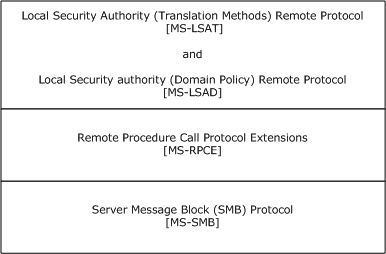 Figure 1: The relationships among the LSAT, LSAD, RPC, and SMB protocolsThe Local Security Authority (Translation Methods) Remote Protocol is composed of a subset of opnums in an interface that also includes the Local Security Authority (Domain Policy) Remote Protocol, as specified in [MS-LSAD].The Local Security Authority (Translation Methods) Remote Protocol is dependent upon RPC, which is used to communicate between domain members and domain controllers.This protocol depends on the Server Message Block (SMB) Protocol [MS-SMB] and the TCP/IP protocol for sending messages on the wire.Some messages in this protocol depend on the Netlogon Remote Protocol, as specified in [MS-NRPC], having successfully negotiated security parameters to be used. For more information on the messages that have this requirement, see section 3.1.4.The Directory Replication Service (DRS) Remote Protocol, as specified in [MS-DRSR], exposes functionality similar to what this protocol achieves, but serves a different purpose. The DRS Remote Protocol can translate names in different syntaxes, but lacks the functionality to translate names from different forests. An application uses one or both protocols, depending on the syntax of names for which the application requires translation.The Security Account Manager (SAM) Remote Protocol (Client-to-Server), as specified in [MS-SAMR], exposes similar functionality for security principals that are local to a server.The Active Directory Technical Specification [MS-ADTS] discusses Active Directory, which is used by this protocol.Prerequisites/PreconditionsThis protocol has prerequisites, specified in [MS-RPCE], that are common to protocols that depend on RPC.As previously noted, some messages in this protocol depend on the Netlogon Remote Protocol, as specified in [MS-NRPC], having successfully negotiated security parameters to be used. For more information on the messages that have this requirement, see section 3.1.4.It is assumed that the RPC server has access to the distributed abstract databases specified in section 3.1.1 that are required to perform the translations requested using this protocol. It is also assumed that the RPC server has created the required views, as specified in section 3.1.1. Applicability StatementThis protocol is applicable whenever there is a need to translate the human-readable names of security principals, with syntaxes described in section 3.1.4.5, to security principal SIDs, or vice versa. This applicability includes, but is not limited to, an end-user administration program that displays and controls who can access such resources as files.To understand the conditions under which this protocol is preferred over other protocols, see section 1.4.Versioning and Capability NegotiationThis document covers versioning issues in the following areas:Supported Transports: The protocol uses RPC over SMB and TCP/IP, as specified in section 2.1.Protocol Version: This protocol's RPC interface has a single version number, but that interface has been extended by adding methods at the end. The use of these methods is specified in section 3.1.Structure Version: The LSAPR_ACL (section 2.2.3) and LSAPR_SECURITY_DESCRIPTOR (section 2.2.5) structures are versioned using the first field in the structure. The structure version is not used in this protocol.Capabilities: The RPC client passes its capabilities in the appropriate parameter when possible, as specified in sections 3.1.4.5, 3.1.4.6, 3.1.4.7, 3.1.4.9, and 3.1.4.10.The RPC server takes actions according to the capabilities parameter of an RPC message, if present, as specified in the previous paragraph.Vendor-Extensible FieldsThis protocol uses NTSTATUS values as specified in [MS-ERREF] section 2.3. Vendors are free to choose their own values for this field, provided that the C bit (0x20000000) is set, which indicates that it is a customer code.Standards AssignmentsThis protocol has no standards assignments. It uses private allocations for the RPC interface universally unique identifier (UUID) (12345778-1234-ABCD-EF00-0123456789AB) and the RPC endpoint (\PIPE\lsarpc).MessagesTransportThis protocol uses the following RPC protocol sequences:SMBTCP/IP<1>This protocol MUST use RPC dynamic endpoints, as specified in [C706] section 4, when using RPC over TCP/IP.This protocol MUST use "\PIPE\lsarpc" as the RPC endpoint when using RPC over SMB.<2>RPC clients for this protocol MUST use RPC over SMB for the LsarOpenPolicy2, LsarOpenPolicy, LsarClose, LsarGetUserName, LsarLookupNames, LsarLookupNames2, LsarLookupNames3, LsarLookupSids, and LsarLookupSids2 methods. RPC clients MUST use RPC over TCP/IP for the LsarLookupNames4 and LsarLookupSids3 methods.<3>The server SHOULD<4> reject calls that do not use an authentication level of RPC_C_AUTHN_LEVEL_NONE, RPC_C_AUTHN_LEVEL_PKT_INTEGRITY, or RPC_C_AUTHN_LEVEL_PKT_PRIVACY ([MS-RPCE] section 2.2.1.1.8).This protocol MUST use the UUID and version number as follows:UUID: See section 1.9.Version number: 0.0.Security settings used in this protocol vary depending on the role of the RPC client and RPC server, the method being used, and the specific parameters being used. Therefore, security settings are discussed in the message processing sections for each message.Common Data TypesIn addition to RPC base types and definitions specified in [C706] and [MS-DTYP], additional data types are defined in this specification.Some fields of some data types were introduced into the protocol but not used. These data types and fields are not to be confused with those that were introduced for extensibility. These fields MUST NOT be used for extensibility. Such fields are described as follows:"This field MUST be ignored. The content is unspecified, and no requirements are placed on its value since it is never used."The server SHOULD place no constraints on the value present in such fields unless otherwise stated.This protocol MUST indicate to the RPC runtime that it is to support both the NDR and NDR64 transfer syntaxes and provide a negotiation mechanism for determining which transfer syntax will be used, as specified in [C706] section 12 and in [MS-RPCE] section 3.3.1.5.6.The following table summarizes the types that are defined in this specification.Note  NTSTATUS, RPC_SID, and RPC_UNICODE_STRING are defined in [MS-DTYP] sections 2.2.38, 2.4.2.3, and 2.3.10, respectively.The following citation contains a timeline of when each data type was introduced.<5>LSAPR_HANDLEThe LSAPR_HANDLE type defines a context handle, as specified in [MS-LSAD] section 2.2.2.1.This type is declared as follows:typedef [context_handle] void* LSAPR_HANDLE;STRINGThe STRING structure defines a string along with the number of characters in the string, as specified in [MS-LSAD] section 2.2.3.1.typedef struct _STRING {  unsigned short Length;  unsigned short MaximumLength;  [size_is(MaximumLength), length_is(Length)]     char* Buffer;} STRING, *PSTRING;Individual member semantics are specified in [MS-LSAD] section 2.2.3.1.LSAPR_ACLThe LSAPR_ACL structure defines the header of an access control list (ACL) as specified in [MS-LSAD] section 2.2.3.2.typedef struct _LSAPR_ACL {  unsigned char AclRevision;  unsigned char Sbz1;  unsigned short AclSize;  [size_is(AclSize - 4)] unsigned char Dummy1[*];} LSAPR_ACL, *PLSAPR_ACL;Individual member semantics are specified in [MS-LSAD] section 2.2.3.2.SECURITY_DESCRIPTOR_CONTROLThe SECURITY_DESCRIPTOR_CONTROL type contains a set of bit flags as specified in [MS-LSAD] section 2.2.3.3.This type is declared as follows:typedef unsigned short SECURITY_DESCRIPTOR_CONTROL, *PSECURITY_DESCRIPTOR_CONTROL;LSAPR_SECURITY_DESCRIPTORThe LSAPR_SECURITY_DESCRIPTOR structure defines an object's security descriptor as specified in [MS-LSAD] section 2.2.3.4.typedef struct _LSAPR_SECURITY_DESCRIPTOR {  unsigned char Revision;  unsigned char Sbz1;  SECURITY_DESCRIPTOR_CONTROL Control;  PRPC_SID Owner;  PRPC_SID Group;  PLSAPR_ACL Sacl;  PLSAPR_ACL Dacl;} LSAPR_SECURITY_DESCRIPTOR, *PLSAPR_SECURITY_DESCRIPTOR;Individual member semantics are specified in [MS-LSAD] section 2.2.3.4.SECURITY_IMPERSONATION_LEVELThe SECURITY_IMPERSONATION_LEVEL enumeration defines a set of values that specify security impersonation levels as specified in [MS-LSAD] section 2.2.3.5.typedef  enum _SECURITY_IMPERSONATION_LEVEL{  SecurityAnonymous = 0,  SecurityIdentification = 1,  SecurityImpersonation = 2,  SecurityDelegation = 3} SECURITY_IMPERSONATION_LEVEL, *PSECURITY_IMPERSONATION_LEVEL;Individual value semantics are specified in [MS-LSAD] section 2.2.3.5.SECURITY_CONTEXT_TRACKING_MODEThe SECURITY_CONTEXT_TRACKING_MODE type specifies how the server tracks the client's security context as specified in [MS-LSAD] section 2.2.3.6.This type is declared as follows:typedef unsigned char SECURITY_CONTEXT_TRACKING_MODE, *PSECURITY_CONTEXT_TRACKING_MODE;Possible values are specified in [MS-LSAD] section 2.2.3.6.SECURITY_QUALITY_OF_SERVICEThe SECURITY_QUALITY_OF_SERVICE structure defines information used to support client impersonation as specified in [MS-LSAD] section 2.2.3.7.typedef struct _SECURITY_QUALITY_OF_SERVICE {  unsigned long Length;  SECURITY_IMPERSONATION_LEVEL ImpersonationLevel;  SECURITY_CONTEXT_TRACKING_MODE ContextTrackingMode;  unsigned char EffectiveOnly;} SECURITY_QUALITY_OF_SERVICE, *PSECURITY_QUALITY_OF_SERVICE;Individual member semantics are specified in [MS-LSAD] section 2.2.3.7.LSAPR_OBJECT_ATTRIBUTESThe LSAPR_OBJECT_ATTRIBUTES structure specifies an object and its properties as specified in [MS-LSAD] section 2.2.2.4.typedef struct _LSAPR_OBJECT_ATTRIBUTES {  unsigned long Length;  unsigned char* RootDirectory;  PSTRING ObjectName;  unsigned long Attributes;  PLSAPR_SECURITY_DESCRIPTOR SecurityDescriptor;  PSECURITY_QUALITY_OF_SERVICE SecurityQualityOfService;} LSAPR_OBJECT_ATTRIBUTES, *PLSAPR_OBJECT_ATTRIBUTES;Individual member semantics are specified in [MS-LSAD] section 2.2.2.4.ACCESS_MASKThe ACCESS_MASK data type is a bitmask that defines the access rights to grant an object. Access types are reconciled with the discretionary access control list (DACL) of the object to determine whether the requested access is granted or denied.This type is declared as follows:typedef unsigned long ACCESS_MASK;The possible values are defined in [MS-LSAD] sections 2.2.1.1.1 and 2.2.1.1.2. The ACCESS_MASK data type is further defined in [MS-DTYP] section 2.4.3.For this protocol, only a subset of the possible values is required. This subset consists of POLICY_LOOKUP_NAMES, which is defined in the following table.LSAPR_TRUST_INFORMATIONThe LSAPR_TRUST_INFORMATION structure contains information about a domain.typedef struct _LSAPR_TRUST_INFORMATION {  RPC_UNICODE_STRING Name;  PRPC_SID Sid;} LSAPR_TRUST_INFORMATION, *PLSAPR_TRUST_INFORMATION;Individual member semantics are specified in [MS-LSAD] section 2.2.7.1.LSAPR_REFERENCED_DOMAIN_LISTThe LSAPR_REFERENCED_DOMAIN_LIST structure contains information about the domains referenced in a lookup operation.typedef struct _LSAPR_REFERENCED_DOMAIN_LIST {  unsigned long Entries;  [size_is(Entries)] PLSAPR_TRUST_INFORMATION Domains;  unsigned long MaxEntries;} LSAPR_REFERENCED_DOMAIN_LIST, *PLSAPR_REFERENCED_DOMAIN_LIST;Entries:  Contains the number of domains referenced in the lookup operation.Domains:  Contains a set of structures that identify domains. If the Entries field in this structure is not 0, this field MUST be non-NULL. If Entries is 0, this field MUST be ignored.MaxEntries:  This field MUST be ignored. The content is unspecified, and no requirements are placed on its value since it is never used.SID_NAME_USEThe SID_NAME_USE enumeration contains values that specify the type of an account.<6>typedef  enum _SID_NAME_USE{  SidTypeUser = 1,  SidTypeGroup,  SidTypeDomain,  SidTypeAlias,  SidTypeWellKnownGroup,  SidTypeDeletedAccount,  SidTypeInvalid,  SidTypeUnknown,  SidTypeComputer,  SidTypeLabel} SID_NAME_USE, *PSID_NAME_USE;The SidTypeInvalid and SidTypeComputer enumeration values are not used in this protocol. Usage information on the remaining enumeration values is specified in section 3.1.1.LSA_TRANSLATED_SIDThe LSA_TRANSLATED_SID structure contains information about a security principal after translation from a name to a SID. This structure MUST always be accompanied by an LSAPR_REFERENCED_DOMAIN_LIST structure when DomainIndex is not -1.typedef struct _LSA_TRANSLATED_SID {  SID_NAME_USE Use;  unsigned long RelativeId;  long DomainIndex;} LSA_TRANSLATED_SID, *PLSA_TRANSLATED_SID;Use:  Defines the type of the security principal, as specified in section 2.2.13.RelativeId:  Contains the relative identifier (RID) of the security principal with respect to its domain.DomainIndex:  Contains the index into an LSAPR_REFERENCED_DOMAIN_LIST structure that specifies the domain that the security principal is in. A DomainIndex value of -1 MUST be used to specify that there are no corresponding domains. Other negative values MUST NOT be returned.LSAPR_TRANSLATED_SIDSThe LSAPR_TRANSLATED_SIDS structure defines a set of translated SIDs.typedef struct _LSAPR_TRANSLATED_SIDS {  [range(0,1000)] unsigned long Entries;  [size_is(Entries)] PLSA_TRANSLATED_SID Sids;} LSAPR_TRANSLATED_SIDS, *PLSAPR_TRANSLATED_SIDS;Entries:  Contains the number of translated SIDs.<7>Sids:  Contains a set of structures that contain translated SIDs. If the Entries field in this structure is not 0, this field MUST be non-NULL. If Entries is 0, this field MUST be NULL.LSAP_LOOKUP_LEVELThe LSAP_LOOKUP_LEVEL enumeration defines different scopes for searches during translation.<8>typedef  enum _LSAP_LOOKUP_LEVEL{  LsapLookupWksta = 1,  LsapLookupPDC,  LsapLookupTDL,  LsapLookupGC,  LsapLookupXForestReferral,  LsapLookupXForestResolve,  LsapLookupRODCReferralToFullDC} LSAP_LOOKUP_LEVEL, *PLSAP_LOOKUP_LEVEL;LsapLookupWksta: SIDs MUST be searched in the views under the Security Principal SID and Security Principal SID History columns in the following order:Predefined Translation View, as specified in section 3.1.1.1.1.Configurable Translation View, as specified in section 3.1.1.1.2.Builtin Domain Principal View of the account database on the RPC server, as specified in section 3.1.1.1.3.Account Domain View of account database on that machine, as specified in section 3.1.1.1.6.If the machine is not joined to a domain, the search ends here.If the machine is not a domain controller: the Account Domain View of the domain to which this machine is joined.Forest View (section 3.1.1.1.9) of the forest of the domain to which this machine is joined, unless ClientRevision is 0x00000001 and the machine is joined to a mixed mode domain, as specified in [MS-ADTS] section 6.1.4.1.Forest Views of trusted forests for the forest of the domain to which this machine is joined, unless ClientRevision is 0x00000001 and the machine is joined to a mixed mode domain, as specified in [MS-ADTS] section 6.1.4.1.Account Domain Views of externally trusted domains for the domain to which this machine is joined.LsapLookupPDC: SIDs MUST be searched in the views under the Security Principal SID and Security Principal SID History columns in the following order:Account Domain View of the domain to which this machine is joined.Forest View of the forest of the domain to which this machine is joined, unless ClientRevision is 0x00000001 and the machine is joined to a mixed mode domain, as specified in [MS-ADTS] section 6.1.4.1.Forest Views of trusted forests for the forest of the domain to which this machine is joined, unless ClientRevision is 0x00000001 and the machine is joined to a mixed mode domain, as specified in [MS-ADTS] section 6.1.4.1.Account Domain Views of externally trusted domains for the domain to which this machine is joined.LsapLookupRODCReferralToFullDC: SIDs MUST be searched in the databases under the Security Principal SID and Security Principal SID History columns in the following order:Forest Views of trusted forests for the forest of the domain to which this machine is joined, unless ClientRevision is 0x00000001 and the machine is joined to a mixed mode domain, as specified in [MS-ADTS] section 6.1.4.1.Account Domain Views of externally trusted domains for the domain to which this machine is joined.LsapLookupTDL: SIDs MUST be searched in the databases under the Security Principal SID column in the following view:Account Domain View of the domain NC for the domain to which this machine is joined.LsapLookupGC: SIDs MUST be searched in the databases under the Security Principal SID and Security Principal SID History columns in the following view:Forest View of the forest of the domain to which this machine is joined.LsapLookupXForestReferral: SIDs MUST be searched in the databases under the Security Principal SID and Security Principal SID History columns in the following views:Forest Views of trusted forests for the forest of the domain to which this machine is joined.LsapLookupXForestResolve: SIDs MUST be searched in the databases under the Security Principal SID and Security Principal SID History columns in the following view:Forest View of the forest of the domain to which this machine is joined.LSAPR_SID_INFORMATIONThe LSAPR_SID_INFORMATION structure contains a PRPC_SID value.typedef struct _LSAPR_SID_INFORMATION {  PRPC_SID Sid;} LSAPR_SID_INFORMATION, *PLSAPR_SID_INFORMATION;Sid:  Contains the PRPC_SID value, as specified in [MS-DTYP] section 2.4.2.3. This field MUST be non-NULL.LSAPR_SID_ENUM_BUFFERThe LSAPR_SID_ENUM_BUFFER structure defines a set of SIDs. This structure is used during a translation request for a batch of SIDs to names.typedef struct _LSAPR_SID_ENUM_BUFFER {  [range(0,20480)] unsigned long Entries;  [size_is(Entries)] PLSAPR_SID_INFORMATION SidInfo;} LSAPR_SID_ENUM_BUFFER, *PLSAPR_SID_ENUM_BUFFER;Entries:  Contains the number of translated SIDs.<9>SidInfo:  Contains a set of structures that contain SIDs, as specified in section 2.2.17. If the Entries field in this structure is not 0, this field MUST be non-NULL. If Entries is 0, this field MUST be ignored.LSAPR_TRANSLATED_NAMEThe LSAPR_TRANSLATED_NAME structure contains information about a security principal, along with the human-readable identifier for that security principal. This structure MUST always be accompanied by an LSAPR_REFERENCED_DOMAIN_LIST structure when DomainIndex is not -1, which contains the domain information for the security principals.typedef struct _LSAPR_TRANSLATED_NAME {  SID_NAME_USE Use;  RPC_UNICODE_STRING Name;  long DomainIndex;} LSAPR_TRANSLATED_NAME, *PLSAPR_TRANSLATED_NAME;Use:  Defines the type of the security principal, as specified in section 2.2.13.Name:  Contains the name of the security principal, with syntaxes described in section 3.1.4.5. The RPC_UNICODE_STRING structure is defined in [MS-DTYP] section 2.3.10.DomainIndex:  Contains the index into the corresponding LSAPR_REFERENCED_DOMAIN_LIST structure that specifies the domain that the security principal is in. A DomainIndex value of -1 MUST be used to specify that there are no corresponding domains. Other negative values MUST NOT be used.LSAPR_TRANSLATED_NAMESThe LSAPR_TRANSLATED_NAMES structure defines a set of translated names. This is used in the response to a translation request from SIDs to names.typedef struct _LSAPR_TRANSLATED_NAMES {  [range(0,20480)] unsigned long Entries;  [size_is(Entries)] PLSAPR_TRANSLATED_NAME Names;} LSAPR_TRANSLATED_NAMES, *PLSAPR_TRANSLATED_NAMES;Entries:  Contains the number of translated names.<10>Names:  Contains a set of translated names, as specified in section 2.2.19. If the Entries field in this structure is not 0, this field MUST be non-NULL. If Entries is 0, this field MUST be ignored.LSAPR_TRANSLATED_NAME_EXThe LSAPR_TRANSLATED_NAME_EX structure contains information about a security principal along with the human-readable identifier for that security principal. This structure MUST always be accompanied by an LSAPR_REFERENCED_DOMAIN_LIST structure when DomainIndex is not -1, which contains the domain information for the security principals.typedef struct _LSAPR_TRANSLATED_NAME_EX {  SID_NAME_USE Use;  RPC_UNICODE_STRING Name;  long DomainIndex;  unsigned long Flags;} LSAPR_TRANSLATED_NAME_EX, *PLSAPR_TRANSLATED_NAME_EX;Use:  Defines the type of the security principal, as specified in section 2.2.13.Name:  Contains the name of the security principal. The RPC_UNICODE_STRING structure is defined in [MS-DTYP] section 2.3.10.DomainIndex:  Contains the index into the corresponding LSAPR_REFERENCED_DOMAIN_LIST structure that specifies the domain that the security principal is in. A DomainIndex value of -1 MUST be used to specify that there are no corresponding domains. Other negative values MUST NOT be used.Flags:  Contains bitmapped values that define the properties of this translation. The value MUST be the logical OR of zero or more of the following flags. These flags communicate the following additional information about how the SID was resolved.All other bits MUST be 0 and ignored on receipt.<11>LSAPR_TRANSLATED_NAMES_EXThe LSAPR_TRANSLATED_NAMES_EX structure contains a set of translated names.typedef struct _LSAPR_TRANSLATED_NAMES_EX {  [range(0,20480)] unsigned long Entries;  [size_is(Entries)] PLSAPR_TRANSLATED_NAME_EX Names;} LSAPR_TRANSLATED_NAMES_EX, *PLSAPR_TRANSLATED_NAMES_EX;Entries:  Contains the number of translated names.<12>Names:  Contains a set of structures that contain translated names, as specified in section 2.2.21. If the Entries field in this structure is not 0, this field MUST be non-NULL. If Entries is 0, this field MUST be ignored.LSAPR_TRANSLATED_SID_EXThe LSAPR_TRANSLATED_SID_EX structure contains information about a security principal after it has been translated into a SID. This structure MUST always be accompanied by an LSAPR_REFERENCED_DOMAIN_LIST structure when DomainIndex is not -1, which contains the domain information for the security principal.This structure differs from LSA_TRANSLATED_SID only in that a new Flags field is added.typedef struct _LSAPR_TRANSLATED_SID_EX {  SID_NAME_USE Use;  unsigned long RelativeId;  long DomainIndex;  unsigned long Flags;} LSAPR_TRANSLATED_SID_EX, *PLSAPR_TRANSLATED_SID_EX;Use:  Defines the type of the security principal, as specified in section 2.2.13.RelativeId:  Contains the relative identifier (RID) of the security principal with respect to its domain.DomainIndex:  Contains the index into the corresponding LSAPR_REFERENCED_DOMAIN_LIST structure that specifies the domain that the security principal is in. A DomainIndex value of -1 MUST be used to specify that there are no corresponding domains. Other negative values MUST NOT be used.Flags:  Contains bitmapped values that define the properties of this translation. The value MUST be the logical OR of zero or more of the following flags. These flags communicate additional information on how the name was resolved.All other bits MUST be 0 and ignored on receipt.<13>LSAPR_TRANSLATED_SIDS_EXThe LSAPR_TRANSLATED_SIDS_EX structure contains a set of translated SIDs.typedef struct _LSAPR_TRANSLATED_SIDS_EX {  [range(0,1000)] unsigned long Entries;  [size_is(Entries)] PLSAPR_TRANSLATED_SID_EX Sids;} LSAPR_TRANSLATED_SIDS_EX, *PLSAPR_TRANSLATED_SIDS_EX;Entries:  Contains the number of translated SIDs.<14>Sids:  Contains a set of structures that contain translated SIDs, as specified in section 2.2.23. If the Entries field in this structure is not 0, this field MUST be non-NULL. If Entries is 0, this field MUST be NULL.LSAPR_TRANSLATED_SID_EX2The LSAPR_TRANSLATED_SID_EX2 structure contains information about a security principal after it has been translated into a SID. This structure MUST always be accompanied by an LSAPR_REFERENCED_DOMAIN_LIST structure when DomainIndex is not -1.This structure differs from LSAPR_TRANSLATED_SID_EX only in that a SID is returned instead of a RID.typedef struct _LSAPR_TRANSLATED_SID_EX2 {  SID_NAME_USE Use;  PRPC_SID Sid;  long DomainIndex;  unsigned long Flags;} LSAPR_TRANSLATED_SID_EX2, *PLSAPR_TRANSLATED_SID_EX2;Use:  Defines the type of the security principal, as specified in section 2.2.13.Sid:  Contains the SID ([MS-DTYP] section 2.4.2.3) of the security principal. This field MUST be treated as a [ref] pointer and hence MUST be non-NULL.DomainIndex:  Contains the index into an LSAPR_REFERENCED_DOMAIN_LIST structure that specifies the domain that the security principal is in. A DomainIndex value of -1 MUST be used to specify that there are no corresponding domains. Other negative values MUST NOT be used.Flags:  Contains bitmapped values that define the properties of this translation. The value MUST be the logical OR of zero or more of the following flags. These flags communicate additional information on how the name was resolved.All other bits MUST be 0 and ignored on receipt.<15>LSAPR_TRANSLATED_SIDS_EX2The LSAPR_TRANSLATED_SIDS_EX2 structure contains a set of translated SIDs.typedef struct _LSAPR_TRANSLATED_SIDS_EX2 {  [range(0,1000)] unsigned long Entries;  [size_is(Entries)] PLSAPR_TRANSLATED_SID_EX2 Sids;} LSAPR_TRANSLATED_SIDS_EX2, *PLSAPR_TRANSLATED_SIDS_EX2;Entries:  Contains the number of translated SIDs.<16>Sids:  Contains a set of structures that define translated SIDs, as specified in section 2.2.25. If the Entries field in this structure is not 0, this field MUST be non-NULL. If Entries is 0, this field MUST be NULL.Directory Service Schema ElementsThis protocol is part of the Active Directory core family of protocols. In order to be fully compliant with Active Directory, an implementation of this protocol must be used in conjunction with the full Active Directory schema, containing all the schema attributes and classes specified in [MS-ADA1], [MS-ADA2], [MS-ADA3], and [MS-ADSC].Protocol DetailsThis protocol determines whether it is running on a domain controller by querying the current server configuration. This is accomplished by calling the abstract interface ServerGetInfo, specified in [MS-DTYP] section 2.6, and indicating a level of 101. The resulting bufptr contains a SERVER_INFO_101 structure, as specified in [MS-DTYP] section 2.3.12. The determination is TRUE if sv101_version_type contains SV_TYPE_DOMAIN_CTRL or SV_TYPE_DOMAIN_BAKCTRL. If sv101_version_type does not contain either of these values, the determination is FALSE.Server DetailsAbstract Data ModelThis section describes a possible data organization that an implementation might maintain to participate in this protocol. The described organization is provided to help explain how the protocol behaves. This document does not mandate that implementations adhere to this model as long as their external behavior is consistent with what is described in this document.The server implementing this protocol MUST create views, as specified in section 3.1.1.1, over domain databases that the server trusts to be able to translate SIDs to names, and vice versa. These views contain SIDs and different types of names, as well as the domain to which each security principal belongs. These views MUST be kept in sync with the original databases whose data is used to create the view. The sync mechanism is implementation-specific, and there is no upper bound on the time from when a change occurs in a domain database to when that change appears in the view. A scoping parameter defined as LSAP_LOOKUP_LEVEL can be considered during message processing by applying these views to different databases.The following domain databases are used in this protocol.Active Directory, specified in [MS-ADTS].The Local Security Authority (LSA) Domain Policy database, specified in [MS-LSAD].The Service Control Manager database, specified in [MS-SCMR].The Predefined Translation database, specified in section 3.1.1.1.1.The domain databases MUST satisfy ACID properties [GRAY] during creation or updates of views.The abstract data models presented in sections 3.1.1.2 and 3.1.1.3 are used along with domain database information to construct the logical views specified in section 3.1.1.1. The views, in turn, are used to process mapping requests. This process is specified in sections 3.1.4.4, 3.1.4.5, and 3.1.4.9, which describe the server processing of RPC messages.In this section, Active Directory schema names are referenced when describing attributes stored in the domain database. For more information, see [MS-ADSC], [MS-ADA1], [MS-ADA2], and [MS-ADA3].Database ViewsThe following names represent the columns of the views that are specified in this section:Domain DNS NameDomain NetBIOS NameDomain SIDSecurity Principal NameAdditional Security Principal NameDefault User Principal NamesUser Principal NameSecurity Principal SIDSecurity Principal SID HistorySecurity Principal TypeDomain SID, Security Principal Name, Security Principal SID, and Security Principal Type are mandatory columns that MUST have values, while the rest MAY have values.Some views are populated with constants, while others are populated by extracting current information from various domain databases. The specific views and how they are populated are described in the following paragraphs and subsections.When a view is populated by extracting current information from the domain database of a selected domain, and the database or a replica of the database is local to the server, the server MUST use the local values. If the security database or a replica is not local, the server MUST use values from a remote replica. For remote values, there are no consistency guarantees from call to call; that is, the view might contain values from a different remote replica on each call.The following assumptions are made for all views:Security Principal SID forms a unique key for each row.The Security Principal Name and Domain NetBIOS Name pair forms a unique key for each row.If Domain DNS Name is not empty, the Security Principal Name and Domain DNS Name pair forms a unique key for each row.If Additional Security Principal Name is not empty, the Additional Security Principal Name and Domain NetBIOS Name pair forms a unique key for each row.If Additional Security Principal Name and Domain DNS Name are not empty, the Additional Security Principal Name and Domain DNS Name pair forms a unique key for each row.These assumptions MUST be held true by the database implementations from which these views are created.<17>Predefined Translation Database and Corresponding ViewThe Predefined Translation View MUST be constructed using the following non-customizable Predefined Translation Tables. There is a one-to-one mapping between the rows in the view and the rows in the tables. The columns that are not mentioned in these tables are empty. The tables are grouped by the Domain NetBIOS Name and Domain SID columns for easier understanding.Values of the Domain NetBIOS Name and Security Principal Name columns are shown in U.S. English. In an actual system, these values MUST be localized to the language defined as system locale at the time of message processing. Domain NetBIOS Name: "" (empty domain name)Domain SID: S-1-0Domain NetBIOS Name: "" (empty domain name)Domain SID: S-1-1Domain NetBIOS Name: "" (empty domain name)Domain SID: S-1-2Domain NetBIOS Name: "" (empty domain name)Domain SID: S-1-3     Domain NetBIOS Name: NT Pseudo DomainDomain SID: S-1-5	       Domain NetBIOS Name: NT AuthorityDomain SID: S-1-5    For Windows behavior on the preceding entries, see the following citation.<18>Domain NetBIOS Name: BuiltinDomain SID: S-1-5-32	       Domain NetBIOS Name: Internet$Domain SID: S-1-7	       Domain NetBIOS Name: NT AuthorityDomain SID: S-1-5-64	       For Windows behavior on the preceding entries, see the following citation.<19>Domain NetBIOS Name: Mandatory LabelDomain SID: S-1-16For Windows behavior on the preceding entries, see the following citation.<20>Configurable Translation Database and Corresponding ViewThe Configurable Translation Database is a general purpose database for translation between security principal names and their corresponding SIDs. The Configurable Translation Database columns are the same as the Predefined Translation Database columns, and the view construction is the same. This database SHOULD be constructed using the abstract data model specified in [MS-SCMR] section 3.1.1. There MUST be one row for the "NT SERVICE" domain, as defined in the following table. There MUST be one row per service definition. The mapping rules are defined as follows:Domain DNS Name, Additional Security Principal Name, User Principal Name, Default User Principal Names, and Security Principal SID History columns are left empty.Security Principal SID is mapped from DisplayName in [MS-SCMR] section 3.1.1 using the following method:Convert the DisplayName field to the uppercase, UTF-16 representation.Take the SHA1 hash of the name:Hash[0] denoting the first 4 bytes of the resulting hash as an unsigned integer.Hash[1] denoting the second 4 bytes of the resulting hash as an unsigned integer.And so on.Create the SID using the following mapping:S-1-5-80-hash[0]-hash[1]-hash[2]-hash[3]-hash[4]Security Principal Name is mapped from DisplayName in [MS-SCMR] section 3.1.1.Security Principal Type is mapped to SidTypeWellKnownGroup.The following table shows two columns in the Configurable Translation Database and Corresponding View as an example with the NT Service Domain and Service Name 'ALG'.Domain NetBIOS Name: NT SERVICEDomain SID: S-1-5-80Builtin Domain Principal ViewTo construct the Builtin Domain Principal View, the following columns from the associated domain database MUST be used:sAMAccountNamesAMAccountTypeobjectSIDAll objects that satisfy the following criteria MUST be part of this view:All three columns in the preceding list MUST have values.The value of the objectSID attribute MUST contain S-1-5-32 as its prefix.The columns of such objects MUST be used to construct the Builtin Domain Principal View in the following manner:Domain DNS Name, Additional Security Principal Name, User Principal Name, Default User Principal Names, and Security Principal SID History columns are left empty.Security Principal SID is mapped from objectSID.Security Principal Name is mapped from sAMAccountName.Security Principal Type is mapped from sAMAccountType by using the following table.Domain NetBIOS Name and Domain SID are mapped from the row of the Predefined Translation Database View whose security principal SID is S-1-5-32.The following is an example of how this view is created:An object that represents the administrators group.The view created for that object.Account Domain Principal ViewTo construct the Account Domain Principal View, the following columns from the associated domain database MUST be used:sAMAccountNamesAMAccountTypeobjectSIDAll objects that satisfy the following criteria MUST be part of this view:All three columns above have values. The value of the objectSID attribute does not contain S-1-5-32 as the prefix.The following columns of such objects MUST be used to construct the Account Domain Principal View in the following manner:The Additional Security Principal Name, User Principal Name, and Security Principal SID History columns are left empty. Security Principal SID is mapped from objectSID. Security Principal Name is mapped from sAMAccountName.Security Principal Type is mapped from sAMAccountType by using the mapping rule explained in the Builtin Domain Principal View (section 3.1.1.1.3).Domain NetBIOS Name, Domain DNS Name, and Domain SID are mapped from Domain Database Information, as specified in section 3.1.1.2. Default User Principal Names is constructed using the following rules:If Domain DNS Name is not empty, concatenate sAMAccountName with Domain DNS Name, separated by an @ sign.And if the domain database used is an Active Directory domain, concatenate sAMAccountName with Domain NetBIOS Name, separated by an @ sign.The following is an example of how this view is created:An object that represents the administrator user on an Active Directory domain database.The Domain Database Information for that Active Directory domain database.The view created for the administrator object.Account Domain Information ViewThe Account Domain Information View of a domain database contains one row. This view MUST be constructed using the Domain Database Information (section 3.1.1.2) of that domain database, and the following mapping:User Principal Name, Default User Principal Names, and Security Principal SID History columns are left empty.Domain NetBIOS Name, Domain DNS Name, and Domain SID are mapped from Domain Database Information. Security Principal SID is the same as Domain SID. Security Principal Name is the same as Domain NetBIOS Name.Additional Security Principal Name is the same as Domain DNS Name. Security Principal Type is SidTypeDomain.The following example shows how this row might appear on a non–domain controller:Domain Database Information for a machine.The row created for the local Account Domain object.The following example shows how this row is created for an Active Directory domain:Domain Database Information for an Active Directory domain.The row created.Account Domain ViewThis view for a given domain database is a union of Account Domain Information View and Account Domain Principal View of that account database.Forest Principal ViewTo construct the Forest Principal View for a given forest, the following columns from a union of all domain naming contexts (NCs) in the forest MUST be used.sAMAccountNameuserPrincipalNameobjectSIDsidHistorysAMAccountTypeAll objects that satisfy the following criteria MUST be part of this view:The sAMAccountName, objectSID, and sAMAccountType attributes have values. The value of the objectSID attribute does not contain S-1-5-32 as the prefix.The following columns MUST be used to construct the Forest Principal View in the following manner:User Principal Name is obtained from userPrincipalName. Security Principal SID History is obtained from sidHistory. Security Principal SID is obtained from objectSID. Security Principal Name is obtained from sAMAccountName.Additional Security Principal Name is empty.Security Principal Type is mapped from sAMAccountType by using the rule explained in the Builtin Domain Principal View section (3.1.1.1.3).Domain NetBIOS Name, Domain DNS Name, and Domain SID are mapped from Domain Database Information for the domain that the object is in.Default User Principal Names is constructed using the following rules:Concatenate sAMAccountName with Domain DNS Name, separated by an @ sign. Concatenate sAMAccountName with Domain NetBIOS Name, separated by an @ sign.The following example shows how this view is created:An object that represents the "someone" user on a domain controller.Domain Database Information for that domain.The view created for the security principal.Forest Information ViewThe Forest Information View of a forest is a union of Account Domain Information Views of all domains in that forest.Forest ViewThis view for a given forest is a union of Forest Information View and Forest Principal View for that forest.Domain Database InformationDomain database information MUST consist of the following conceptual fields:Domain DNS Name: A Unicode string that contains the DNS name of the domain database.Domain NetBIOS Name: A Unicode string that contains the NetBIOS name of the domain database.Domain SID: The SID of the domain database.When the domain database is an Active Directory domain database, this information MUST be populated from DNS Domain Information, as specified in [MS-LSAD] section 3.1.1.1.Otherwise, this information MUST be populated from the Account Domain Information, as specified in [MS-LSAD] section 3.1.1.1. In this case, Domain DNS Name MUST be set to empty.Trusted Domains and Forests InformationThe Local Security Authority (LSA) Domain Policy database, as specified in [MS-LSAD], contains trust information for a given domain and forest. Of all the information that it manages for trusts, only the following conceptual columns are of interest to this protocol:Trusted Domain DNS Name: The DNS name of the trusted domain.Trusted Domain NetBIOS Name: The NetBIOS name of the same domain.Domain SID: The SID of the same domain.Trust Direction: Indicates whether the trust is inbound, outbound, or both.Trust Type: Type of the trust.Trust Attributes: Additional characteristics of the trust.Forest Trust Information: Attributes of this trust as it pertains to the forest.In the Active Directory, Trusted Domain DNS Name is stored in the trustPartner attribute, Trusted Domain NetBIOS Name in flatName, Trust Direction in trustDirection, Trust Type in trustType, Trust Attributes in trustAttributes as a bitmask, and Forest Trust Information in msDs-trustForestTrustInfo.Trust information that satisfies the following criteria MUST be used by this protocol:Trust Type is a Windows trust, which means that the trusted party is a Windows domain, as specified in [MS-LSAD]. A Windows trust is represented by a value of 0x0000002 in the trustType attribute. Trust Attributes can declare a trust to be a forest trust by having the 0x00000008 bit set in the trustAttributes attribute, as specified in [MS-LSAD]. For more information, see [MS-ADSC], [MS-ADA1], [MS-ADA2], and [MS-ADA3].Trust Direction is outbound or bidirectional, as specified in [MS-LSAD].The NetBIOS and DNS names of the trusted domain can be used to locate a domain NC "replica" for that domain by using a domain controller locator algorithm, an example of which is described in [MS-ADOD] sections 2.7.7.3.1 and 3.1.1.The trust attributes declare the trust to be a forest trust, as specified in [MS-LSAD] section 3.1.1.5, if and only if the following conditions are met:The trusted domain information satisfies the preceding criteria.The trusted domain information is in the root domain of the forest.If the trust attributes declare the trust to be a forest trust, the Forest Trust Information column contains information about the trusted forest. Specifically, this information consists of a domain name, a domain DNS name, and the domain SID of all domains in the forest, as well as top-level names, including UPN suffixes for user principal names, as specified in [MS-ADTS] section 6.1.6 and [MS-LSAD] section 3.1.1.5.TimersNo protocol timers are required other than the internal ones used in RPC to implement resiliency to network outages, as specified in [MS-RPCE].InitializationThe server MUST start listening on the well-known named pipe for the RPC interface, as specified in section 2.1. The server SHOULD register the RPC interface to listen over TCP/IP.Message Processing Events and Sequencing RulesThis section specifies the methods for this protocol, in addition to their processing rules.<21><22>This protocol contains some methods with parameters that have no effect on message processing in any environment. These are called out as "ignored".Note  This protocol shares an interface with the Local Security Authority (Domain Policy) Remote Protocol, as specified in [MS-LSAD].Methods in RPC Opnum OrderNote  Gaps in the opnum numbering sequence represent opnums of methods that are documented in [MS-LSAD], or opnums that MUST NOT<23> be used over the wire.No exceptions SHOULD be thrown beyond those thrown by the underlying RPC protocol [MS-RPCE].The return values of all methods MUST conform to the specification of NTSTATUS, as specified in [MS-ERREF] section 2.3. Specific return values for normative processing conditions are specified in this document in the subsections of this section.Unless otherwise specified, all negative values returned by an implementation are treated equivalently by the client as a message processing error. Unless otherwise specified, all non-negative values returned by an implementation are treated equivalently by the client as a success (of message processing).Return values for implementation-specific conditions are left to the implementer's discretion, subject to the constraints specified in [MS-ERREF]. For example, an implementation can re-use an existing value in [MS-ERREF], such as 0xC0000017 (no memory).The RPC methods shown in the following sections are organized in the following order:Methods that allow a client to open and close a connection.Methods that translate given names to SIDs.Methods that translate SIDs to names.LsarOpenPolicy2 (Opnum 44)The LsarOpenPolicy2 method opens a context handle to the RPC server.NTSTATUS LsarOpenPolicy2(  [in, unique, string] wchar_t* SystemName,  [in] PLSAPR_OBJECT_ATTRIBUTES ObjectAttributes,  [in] ACCESS_MASK DesiredAccess,  [out] LSAPR_HANDLE* PolicyHandle);Processing rules for this message are defined in [MS-LSAD] section 3.1.4.4.1.LsarOpenPolicy (Opnum 6)The LsarOpenPolicy method is exactly the same as LsarOpenPolicy2, except that the SystemName parameter in this method contains only one character instead of a full string. This is because its syntactical definition lacks the [string] RPC annotation present in LsarOpenPolicy2, as specified in [C706]. RPC data types are specified in [MS-RPCE] section 2.2.4.1.The SystemName parameter has no effect on message processing in any environment. It MUST be ignored.NTSTATUS LsarOpenPolicy(  [in, unique] wchar_t* SystemName,  [in] PLSAPR_OBJECT_ATTRIBUTES ObjectAttributes,  [in] ACCESS_MASK DesiredAccess,  [out] LSAPR_HANDLE* PolicyHandle);Processing rules for this message are defined in [MS-LSAD] section 3.1.4.4.2.LsarClose (Opnum 0)The LsarClose method frees the resources held by a context handle that was opened earlier. After response, the context handle is no longer usable, and any subsequent uses of this handle MUST fail.NTSTATUS LsarClose(  [in, out] LSAPR_HANDLE* ObjectHandle);Processing rules for this message are defined in [MS-LSAD] section 3.1.4.9.4.LsarGetUserName (Opnum 45)The LsarGetUserName method returns the name and the domain name of the security principal that is invoking the method.NTSTATUS LsarGetUserName(  [in, unique, string] wchar_t* SystemName,  [in, out] PRPC_UNICODE_STRING* UserName,  [in, out, unique] PRPC_UNICODE_STRING* DomainName);SystemName: This parameter has no effect on message processing in any environment. It MUST be ignored.UserName: On return, contains the name of the security principal that is making the call. The string MUST be of the form sAMAccountName. On input, this parameter MUST be ignored. The RPC_UNICODE_STRING structure is defined in [MS-DTYP] section 2.3.10.DomainName: On return, contains the domain name of the security principal that is invoking the method. This string MUST be a NetBIOS name. On input, this parameter MUST be ignored.Return Values: The following table contains a summary of the return values that an implementation MUST return, as specified by the message processing shown after the table.The server MUST determine the SID of the caller; to do so, the server MUST invoke the GetRpcImpersonationAccessToken abstract interface ([MS-RPCE] section 3.3.3.4.3.1).If GetRpcImpersonationAccessToken succeeds, the server MUST use the SID in the Token.Sids[OwnerIndex] element ([MS-DTYP] section 2.5.2) for further processing.If GetRpcImpersonationAccessToken fails, the server MUST use the ANONYMOUS SID ([MS-DTYP] section 2.4.2.4) for further processing.The server MUST locate the security principal that is making the request using the SID that was determined previously. To do so, a search MUST be performed in the following views and MUST end as soon as the security principal is located in some view:Predefined Translation View.Configurable Translation View.Account Domain View of the account database served on that machine.If the machine is not joined to a domain, the search ends here.If this machine is not a domain controller: Account Domain View of the domain to which this machine is joined.Forest View of the forest of the domain to which this machine is joined.Forest Views of trusted forests for the forest of the domain to which this machine is joined.Account Domain Views of externally trusted domains for the domain to which this machine is joined.After the security principal is located, the RPC server MUST return the security principal name in the UserName parameter and MUST return the domain NetBIOS name in the DomainName parameter if DomainName is not NULL. The return value MUST be set to STATUS_SUCCESS in this case. In other cases, an implementation-specific negative value MUST be returned.LsarLookupNames4 (Opnum 77)The LsarLookupNames4 method translates a batch of security principal names to their SID form. It also returns the domains of which these security principals are a part.NTSTATUS LsarLookupNames4(  [in] handle_t RpcHandle,  [in, range(0,1000)] unsigned long Count,  [in, size_is(Count)] PRPC_UNICODE_STRING Names,  [out] PLSAPR_REFERENCED_DOMAIN_LIST* ReferencedDomains,  [in, out] PLSAPR_TRANSLATED_SIDS_EX2 TranslatedSids,  [in] LSAP_LOOKUP_LEVEL LookupLevel,  [in, out] unsigned long* MappedCount,  [in] unsigned long LookupOptions,  [in] unsigned long ClientRevision);RpcHandle: This value is used by RPC internally and is not transmitted over the network, as specified in [C706]. This handle can be obtained by calling RPC runtime binding routines. For more information, see [MSDN-RPCDB].Count: Number of security principal names to look up.<24>Names: Contains the security principal names to translate. The RPC_UNICODE_STRING structure is defined in [MS-DTYP] section 2.3.10.The following name forms MUST be supported:User principal names (UPNs), such as user_name@example.example.com.Fully qualified account names based on either DNS or NetBIOS names. For example: example.example.com\user_name or example\user_name, where the generalized form is domain\user account name, and domain is either the fully qualified DNS name or the NetBIOS name of the trusted domain.Unqualified or isolated names, such as user_name.The comparisons used by the RPC server MUST NOT be case-sensitive, so case for inputs is not important.ReferencedDomains: On successful return, contains the domain information for the domain to which each security principal belongs. The domain information includes a NetBIOS domain name and a domain SID for each entry in the list.TranslatedSids: On successful return, contains the corresponding SID form for security principal names in the Names parameter. It MUST be ignored on input.LookupLevel: Specifies what scopes are to be used during translation, as specified in section 2.2.16.MappedCount: On successful return, contains the number of names that are translated completely to the SID form. This parameter is left as an input parameter for backward compatibility and has no effect on message processing in any environment. It MUST be ignored on input.LookupOptions: Flags specified by the caller that control the lookup operation. The value MUST be one of the following.ClientRevision: Version of the client, which implies the client's capabilities. The value MUST be one of the following.<25>Values smaller than 0x00000002 SHOULD be assumed to be 0x00000001, and other values SHOULD be assumed to be 0x00000002.Return Values: The following table contains a summary of the return values that an implementation MUST return, as specified by the message processing shown after the table.This message is valid only if the RPC server is a domain controller. The RPC server MUST return STATUS_INVALID_SERVER_STATE in the return value if it is not a domain controller.The RPC server MUST ensure that the RPC_C_AUTHN_NETLOGON security provider (as specified in [MS-RPCE] section 2.2.1.1.7) and at least RPC_C_AUTHN_LEVEL_PKT_INTEGRITY authentication level (as specified in [MS-RPCE] section 2.2.1.1.8) are used in this RPC message. Otherwise, the RPC server MUST return STATUS_ACCESS_DENIED.The RPC server MUST check each element in the Names parameter for validity, as described for the RPC_UNICODE_STRING structure in [MS-DTYP] section 2.3.10. If validation fails, the RPC server MUST return STATUS_INVALID_PARAMETER.The TranslatedSids and MappedCount parameters are left as input parameters for backward compatibility and have no effect on message processing in any environment. They MUST be ignored on input.LookupOptions MUST NOT contain 0x80000000 unless LookupLevel is LsapLookupWksta. If this fails, the RPC server MUST return STATUS_INVALID_PARAMETER.A name is interchangeably called a "qualified" or "composite" name if the name has a backslash ('\') character in it. The string before the backslash is assumed to be the domain name, and the string after the backslash is the name to be resolved within that domain. If the name does not contain a backslash character, it is called an "isolated" name. An isolated name can be in single-label form, as in "John", or can be in user-principal-name form, as in "John@example.com".The RPC server MUST match a name with a row in the view by using the following rules:If the name is a qualified name, the domain name MUST match the Domain NetBIOS Name column or Domain DNS Name column, and the name MUST match the Security Principal Name column. Note that there cannot be multiple matches in this case (see section 3.1.1.1). A domain name match against the Domain DNS Name column MUST NOT be performed if ClientRevision is 0x00000001 and the machine is joined to a mixed mode domain, as specified in [MS-ADTS] section 6.1.4.1.If the name is an isolated name:If in single-label form, the name MUST match the Security Principal Name column or the Additional Security Principal Name column.If there are multiple matches due to a search in multiple domains, which can happen in Forest Views, any one of the matches MAY be used to satisfy the request, as long as a consistent search order is followed.If in user principal name form, the name SHOULD<26> match the User Principal Name column or the Default User Principal Names column.If there are multiple matches on the User Principal Name attribute, the match MUST fail.If there is one match with User Principal Name and one match with Default User Principal Names, the match with the User Principal Name attribute MUST take precedence.There cannot be multiple Default User Principal Names matches; see section 3.1.1.1.The search scope is defined by the LookupLevel parameter. The RPC server MUST search only the scopes that are defined by the LookupLevel parameter and MUST NOT return matches defined outside that scope. The scopes to search when processing this message are specified in section 2.2.16.When a name is matched in the database, or when the domain name of a composite name is matched in the database, the ReferencedDomains parameter MUST be searched for an entry that is identical to the following: The Name field contains the value from the Domain NetBIOS Name column, and the Sid field contains the value from the Domain SID column. If there is no such entry, a new entry with the Name field containing the value of the Domain NetBIOS Name and the Sid field containing the value of the Domain SID MUST be created and added to the ReferencedDomains list.Output parameters MUST be updated using the following information:For a successful search, the corresponding TranslatedSids entry MUST be updated as follows:Use: Security Principal Type columnSid: Security Principal SID columnFlags:0x00000001: If the search is not satisfied by matching against the Security Principal Name column. Also see the paragraph after step 3.0x00000004: If the search is satisfied by a comparison that uses the view specified in section 3.1.1.1.2, Configurable Translation Database and Corresponding View. Also see the paragraph after step 3.DomainIndex: Index of the domain in the ReferencedDomains parameter.If a match cannot be found for a name, the corresponding TranslatedSids entry MUST be updated with:Use: SidTypeUnknownSid: NULLFlags: 0x00000000 (also see the paragraph after step 3)DomainIndex: -1If a match cannot be found for a composite name, but the domain name within the composite name is found, the corresponding TranslatedSids entry MUST be updated with:Use: SidTypeUnknownSid: NULLFlags: 0x00000000 (also see the following paragraph)DomainIndex: Index of the domain in the ReferencedDomains parameter.In all preceding cases, the Flags field MUST contain 0x00000002 when:LookupLevel is LsapLookupWksta, LsapLookupPDC, LsapLookupGC, LsapLookupXForestReferral, or LsapLookupXForestResolve, andThe IsDomainNameInTrustedForest algorithm defined in [MS-DRSR] section 5.64.2 (Determining If a Name Is in a Trusted Forest), given the domain name, returns true, or the IsUPNInTrustedForest algorithm defined in [MS-DRSR] section 5.109, given the full name to be translated, returns true.The return value MUST be set to STATUS_SUCCESS if all names are translated correctly.If some names are translated correctly but some are not, the return value MUST be set to STATUS_SOME_NOT_MAPPED.If none of the names are translated correctly, the return value SHOULD<27> be set to STATUS_NONE_MAPPED.If LookupLevel is LsapLookupWksta, and the return code can be identified as an error value (that is, less than 0) other than STATUS_NONE_MAPPED, ReferencedDomains and the Sids field in the TranslatedSids structure MUST NOT be returned.LsarLookupNames3 (Opnum 68)The LsarLookupNames3 method translates a batch of security principal names to their SID form. It also returns the domains that these names are a part of.<28>NTSTATUS LsarLookupNames3(  [in] LSAPR_HANDLE PolicyHandle,  [in, range(0,1000)] unsigned long Count,  [in, size_is(Count)] PRPC_UNICODE_STRING Names,  [out] PLSAPR_REFERENCED_DOMAIN_LIST* ReferencedDomains,  [in, out] PLSAPR_TRANSLATED_SIDS_EX2 TranslatedSids,  [in] LSAP_LOOKUP_LEVEL LookupLevel,  [in, out] unsigned long* MappedCount,  [in] unsigned long LookupOptions,  [in] unsigned long ClientRevision);PolicyHandle: Context handle obtained by an LsarOpenPolicy or LsarOpenPolicy2 call.Count: Number of security principal names to look up.<29>Names: Contains the security principal names to translate, as specified in section 3.1.4.5.ReferencedDomains: On successful return, contains the domain information for the domain to which each security principal belongs. The domain information includes a NetBIOS domain name and a domain SID for each entry in the list.TranslatedSids: On successful return, contains the corresponding SID forms for security principal names in the Names parameter. It MUST be ignored on input.LookupLevel: Specifies what scopes are to be used during translation, as specified in section 2.2.16.MappedCount: On successful return, contains the number of names that are translated completely to the SID form. This parameter has no effect on message processing in any environment. It MUST be ignored on input.LookupOptions: Flags that control the lookup operation. For possible values and their meanings, see section 3.1.4.5.ClientRevision: Version of the client, which implies the client's capabilities. For possible values and their meanings, see section 3.1.4.5.Return Values: The following table contains a summary of the return values that an implementation MUST return, as specified by the message processing shown after the table.The behavior required when receiving an LsarLookupNames3 message MUST be identical to that when receiving an LsarLookupNames4 message, with the following exceptions:This message is valid on non–domain controller machines as well as domain controllers.The server MUST return STATUS_ACCESS_DENIED if neither of the following conditions are true:The RPC_C_AUTHN_NETLOGON security provider (as specified in [MS-RPCE] section 2.2.1.1.7) and at least RPC_C_AUTHN_LEVEL_PKT_INTEGRITY authentication level (as specified in [MS-RPCE] section 2.2.1.1.8) were used in this RPC message.The PolicyHandle was granted POLICY_LOOKUP_NAMES access.LsarLookupNames2 (Opnum 58)The LsarLookupNames2 method translates a batch of security principal names to their SID form. It also returns the domains that these names are a part of.<30>NTSTATUS LsarLookupNames2(  [in] LSAPR_HANDLE PolicyHandle,  [in, range(0,1000)] unsigned long Count,  [in, size_is(Count)] PRPC_UNICODE_STRING Names,  [out] PLSAPR_REFERENCED_DOMAIN_LIST* ReferencedDomains,  [in, out] PLSAPR_TRANSLATED_SIDS_EX TranslatedSids,  [in] LSAP_LOOKUP_LEVEL LookupLevel,  [in, out] unsigned long* MappedCount,  [in] unsigned long LookupOptions,  [in] unsigned long ClientRevision);PolicyHandle: Context handle obtained by an LsarOpenPolicy or LsarOpenPolicy2 call.Count: Number of security principal names to look up.<31>Names: Contains the security principal names to translate, as specified in section 3.1.4.5.ReferencedDomains: On successful return, contains the domain information for the domain to which each security principal belongs. The domain information includes a NetBIOS domain name and a domain SID for each entry in the list.TranslatedSids: On successful return, contains the corresponding SID forms for security principal names in the Names parameter. It MUST be ignored on input.LookupLevel: Specifies what scopes are to be used during translation, as specified in section 2.2.16.MappedCount: On successful return, contains the number of names that are translated completely to the SID form. This parameter has no effect on message processing in any environment. It MUST be ignored on input.LookupOptions: Flags that control the lookup operation. For possible values and their meanings, see section 3.1.4.5.ClientRevision: Version of the client, which implies the client's capabilities. For possible values and their meanings, see section 3.1.4.5.Return Values: The following table contains a summary of the return values that an implementation MUST return, as specified by the message processing shown after the table.The behavior required when receiving an LsarLookupNames2 message MUST be identical to that when receiving an LsarLookupNames3 message, with the following exceptions:Elements in the TranslatedSids output structure do not contain a Sid field; instead, they contain a RelativeId field. RelativeId MUST be set to the last element in the SubAuthority array of the RPC_SID structure ([MS-DTYP] section 2.4.2.3) if the translated SID is not of type SidTypeDomain, and if the Flags field does not contain 0x00000004. If the translated SID is of type SidTypeDomain or the Flags field contains 0x00000004, RelativeId MUST be set to 0xFFFFFFFF.The LookupOptions and ClientRevision parameters MUST be ignored. Message processing MUST happen as if LookupOptions is set to 0x00000000 and ClientRevision is set to 0x00000002.The server MUST return STATUS_ACCESS_DENIED if neither of the following conditions is true:The RPC_C_AUTHN_NETLOGON security provider (as specified in [MS-RPCE] section 2.2.1.1.7) and at least RPC_C_AUTHN_LEVEL_PKT_INTEGRITY authentication level (as specified in [MS-RPCE] section 2.2.1.1.8) were used in this RPC message.The PolicyHandle was granted POLICY_LOOKUP_NAMES access.LsarLookupNames (Opnum 14)The LsarLookupNames method translates a batch of security principal names to their SID form. It also returns the domains that these names are a part of.NTSTATUS LsarLookupNames(  [in] LSAPR_HANDLE PolicyHandle,  [in, range(0,1000)] unsigned long Count,  [in, size_is(Count)] PRPC_UNICODE_STRING Names,  [out] PLSAPR_REFERENCED_DOMAIN_LIST* ReferencedDomains,  [in, out] PLSAPR_TRANSLATED_SIDS TranslatedSids,  [in] LSAP_LOOKUP_LEVEL LookupLevel,  [in, out] unsigned long* MappedCount);PolicyHandle: Context handle obtained by an LsarOpenPolicy or LsarOpenPolicy2 call.Count: Number of names in the Names array.<32>Names: Contains the security principal names to translate, as specified in section 3.1.4.5.ReferencedDomains: On successful return, contains the domain information for the domain to which each security principal belongs. The domain information includes a NetBIOS domain name and a domain SID for each entry in the list.TranslatedSids: On successful return, contains the corresponding SID forms for security principal names in the Names parameter. It MUST be ignored on input.LookupLevel: Specifies what scopes are to be used during translation, as specified in section 2.2.16.MappedCount: On successful return, contains the number of names that are translated completely to their SID forms. This parameter has no effect on message processing in any environment. It MUST be ignored on input.Return Values: The following table contains a summary of the return values that an implementation MUST return, as specified by the message processing shown after the table.The behavior required when receiving an LsarLookupNames message MUST be identical to that when receiving an LsarLookupNames2 message, with the following exceptions:Elements in the TranslatedSids output structure do not contain a Flags field.Due to the absence of the LookupOptions and ClientRevision parameters, the RPC server MUST assume that LookupOptions is 0 and ClientRevision is 1.The server MUST return STATUS_ACCESS_DENIED if neither of the following conditions is true:The RPC_C_AUTHN_NETLOGON security provider (as specified in [MS-RPCE] section 2.2.1.1.7) and at least RPC_C_AUTHN_LEVEL_PKT_INTEGRITY authentication level (as specified in [MS-RPCE] section 2.2.1.1.8) were used in this RPC message.The PolicyHandle was granted POLICY_LOOKUP_NAMES access.LsarLookupSids3 (Opnum 76)The LsarLookupSids3 method translates a batch of security principal SIDs to their name forms. It also returns the domains that these names are a part of.NTSTATUS LsarLookupSids3(  [in] handle_t RpcHandle,  [in] PLSAPR_SID_ENUM_BUFFER SidEnumBuffer,  [out] PLSAPR_REFERENCED_DOMAIN_LIST* ReferencedDomains,  [in, out] PLSAPR_TRANSLATED_NAMES_EX TranslatedNames,  [in] LSAP_LOOKUP_LEVEL LookupLevel,  [in, out] unsigned long* MappedCount,  [in] unsigned long LookupOptions,  [in] unsigned long ClientRevision);RpcHandle: An RPC binding handle, as described in [C706]. RPC binding handles are used by RPC internally and are not transmitted over the network.This handle can be obtained by calling RPC runtime binding routines. For more information, see [MSDN-RPCDB].SidEnumBuffer: Contains the SIDs to be translated. The SIDs in this structure can be that of users, groups, computers, Windows-defined well-known security principals, or domains.ReferencedDomains: On successful return, contains the domain information for the domain to which each security principal belongs. The domain information includes a NetBIOS domain name and a domain SID for each entry in the list.TranslatedNames: On successful return, contains the corresponding name forms for security principal SIDs in the SidEnumBuffer parameter. It MUST be ignored on input.LookupLevel: Specifies what scopes are to be used during translation, as specified in section 2.2.16.MappedCount: On successful return, contains the number of names that are translated completely to their name forms. It MUST be ignored on input.LookupOptions: Flags that control the lookup operation. This parameter is reserved for future use; it MUST be set to 0 and ignored on receipt.ClientRevision: Version of the client, which implies the client's capabilities. For possible values and their meanings, see section 3.1.4.5.Return Values: The following table contains a summary of the return values that an implementation MUST return, as specified by the message processing shown after the table.This message is valid only if the RPC server is a domain controller. The RPC server MUST return STATUS_INVALID_SERVER_STATE in the return value if it is not a domain controller.The RPC server MUST ensure that the RPC_C_AUTHN_NETLOGON security provider (as specified in [MS-RPCE] section 2.2.1.1.7) and at least RPC_C_AUTHN_LEVEL_PKT_INTEGRITY authentication level (as specified in [MS-RPCE] section 2.2.1.1.8) are used in this RPC message. Otherwise, the RPC server MUST return STATUS_ACCESS_DENIED.The RPC server MUST check each element in the SidEnumBuffer parameter for validity, as specified in section 2.2.18, and individual elements in this structure MUST be checked for validity, as described for the SID structure in [MS-DTYP] section 2.4.2. If validation fails, the RPC server SHOULD return STATUS_INVALID_PARAMETER.The TranslatedNames and MappedCount parameters have no effect on message processing in any environment. They MUST be ignored on input.The RPC server search scope can change depending on the LookupLevel parameter, as specified in section 2.2.16. In the views corresponding to each LookupLevel, SIDs MUST be searched under the Security Principal SID and Security Principal SID History columns. Output parameters MUST be updated using the following information:When a SID is found in the database, the ReferencedDomains parameter MUST be searched for an identical entry with the Name field containing the value from the Domain NetBIOS Name column and the Sid field containing the value from the Domain SID column. If there is no such entry, a new entry with the Name field containing the value of the Domain NetBIOS Name and the Sid field containing the value of the Domain SID MUST be created and added to the ReferencedDomains list.For the successful search, the corresponding TranslatedNames entry MUST be updated as follows:Use: Security Principal Type column Name: Security Principal Name column Flags:0x00000001: If the search is not satisfied by matching against the Security Principal SID column. Also see the paragraph after step 3.0x00000004: If the search is satisfied by matching in Configurable Translation View (section 3.1.1.1.2). Also see the paragraph after step 3.DomainIndex: Index of the domain in the ReferencedDomains parameter.If a match cannot be found for a SID, but the domain portion of the SID can be matched with a domain SID, the ReferencedDomains parameter MUST be searched for an identical entry with the Name field containing the value from the Domain NetBIOS Name column and the Sid field containing the value from the Domain SID column. If there is no such entry, a new entry with the Name field containing the value of the Domain NetBIOS Name and the Sid field containing the value of the Domain SID MUST be created and added to the ReferencedDomains list.The corresponding TranslatedNames entry MUST be updated by using the following view:Use: SidTypeUnknown.Name: Empty unless LookupLevel is LsapLookupWksta, in which case this field must contain a textual representation of the last 32 bits of the corresponding SID in hexadecimal format.Flags: 0x00000000 (also see the paragraph after step 3).DomainIndex: Index of the domain in the ReferencedDomains parameter.Otherwise, the corresponding TranslatedNames entry MUST be updated with:Use: SidTypeUnknown.Name: Empty, unless LookupLevel is LsapLookupWksta. In that case, Name MUST contain the textual representation of the corresponding SID, as in step 2.Flags: 0x00000000 (also see the following paragraph).DomainIndex: -1.In all preceding cases, the Flags field MUST contain 0x00000002 when:LookupLevel is LsapLookupWksta, LsapLookupPDC, LsapLookupGC, LsapLookupXForestReferral, or LsapLookupXForestResolve, andThe IsDomainSidInTrustedForest algorithm defined in [MS-DRSR] section 5.97 returns true.The return value MUST be set to STATUS_SUCCESS if all SIDs are translated correctly.If some SIDs are translated correctly but some are not, the return value MUST be set to STATUS_SOME_NOT_MAPPED.If none of the SIDs are translated correctly, the return value MUST be set to STATUS_NONE_MAPPED.If LookupLevel is LsapLookupWksta, and the return code can be identified as an error value other than STATUS_NONE_MAPPED, ReferencedDomains and the Names fields in the TranslatedNames structure MUST NOT be returned.LsarLookupSids2 (Opnum 57)The LsarLookupSids2 method translates a batch of security principal SIDs to their name forms. It also returns the domains that these names are a part of.NTSTATUS LsarLookupSids2(  [in] LSAPR_HANDLE PolicyHandle,  [in] PLSAPR_SID_ENUM_BUFFER SidEnumBuffer,  [out] PLSAPR_REFERENCED_DOMAIN_LIST* ReferencedDomains,  [in, out] PLSAPR_TRANSLATED_NAMES_EX TranslatedNames,  [in] LSAP_LOOKUP_LEVEL LookupLevel,  [in, out] unsigned long* MappedCount,  [in] unsigned long LookupOptions,  [in] unsigned long ClientRevision);PolicyHandle: Context handle obtained by an LsarOpenPolicy or LsarOpenPolicy2 call.SidEnumBuffer: Contains the SIDs to be translated. The SIDs in this structure can be that of users, groups, computers, Windows-defined well-known security principals, or domains.ReferencedDomains: On successful return, contains the domain information for the domain to which each security principal belongs. The domain information includes a NetBIOS domain name and a domain SID for each entry in the list.TranslatedNames: On successful return, contains the corresponding name forms for security principal SIDs in the SidEnumBuffer parameter. It MUST be ignored on input.LookupLevel: Specifies what scopes are to be used during translation, as specified in section 2.2.16.MappedCount: On return, contains the number of names that are translated completely to their name forms. It MUST be ignored on input.LookupOptions: Flags that control the lookup operation. This parameter is reserved for future use and SHOULD<33> be set to 0.ClientRevision: Version of the client, which implies the client's capabilities. For possible values and their meanings, see section 3.1.4.5.Return Values: The following table contains a summary of the return values that an implementation MUST return, as specified by the message processing shown after the table.The behavior required when receiving an LsarLookupSids2 message MUST be identical to that when receiving an LsarLookupSids3 message, with the following exceptions:This message is valid on non–domain controller machines as well as domain controllers.LookupLevel values other than LsapLookupWksta are not valid if the RPC server is not a domain controller. For this condition, the RPC server MUST return an error in the return value.The server MUST return STATUS_ACCESS_DENIED if neither of the following conditions are true:The RPC_C_AUTHN_NETLOGON security provider (as specified in [MS-RPCE] section 2.2.1.1.7) and at least RPC_C_AUTHN_LEVEL_PKT_INTEGRITY authentication level (as specified in [MS-RPCE] section 2.2.1.1.8) were used in this RPC message.The PolicyHandle was granted POLICY_LOOKUP_NAMES access.LsarLookupSids (Opnum 15)The LsarLookupSids method translates a batch of security principal SIDs to their name forms. It also returns the domains that these names are a part of.NTSTATUS LsarLookupSids(  [in] LSAPR_HANDLE PolicyHandle,  [in] PLSAPR_SID_ENUM_BUFFER SidEnumBuffer,  [out] PLSAPR_REFERENCED_DOMAIN_LIST* ReferencedDomains,  [in, out] PLSAPR_TRANSLATED_NAMES TranslatedNames,  [in] LSAP_LOOKUP_LEVEL LookupLevel,  [in, out] unsigned long* MappedCount);PolicyHandle: Context handle obtained by an LsarOpenPolicy or LsarOpenPolicy2 call.SidEnumBuffer: Contains the SIDs to be translated. The SIDs in this structure can be that of users, groups, computers, Windows-defined well-known security principals, or domains.ReferencedDomains: On successful return, contains the domain information for the domain to which each security principal belongs. The domain information includes a NetBIOS domain name and a domain SID for each entry in the list.TranslatedNames: On successful return, contains the corresponding name form for security principal SIDs in the SidEnumBuffer parameter. It MUST be ignored on input.LookupLevel: Specifies what scopes are to be used during translation, as specified in section 2.2.16.MappedCount: On successful return, contains the number of names that are translated completely to their Name forms. It MUST be ignored on input.Return Values: The following table contains a summary of the return values that an implementation MUST return, as specified by the message processing shown after the table.The behavior required when receiving an LsarLookupSids message MUST be identical to that when receiving an LsarLookupSids2 message, with the following exceptions:Elements in the TranslatedNames output structure do not contain a Flags field.Due to the absence of LookupOptions and ClientRevision parameters, the RPC server MUST assume that LookupOptions is 0 and ClientRevision is 1.The server MUST return STATUS_ACCESS_DENIED if neither of the following conditions is true:The RPC_C_AUTHN_NETLOGON security provider (as specified in [MS-RPCE] section 2.2.1.1.7) and at least RPC_C_AUTHN_LEVEL_PKT_INTEGRITY authentication level (as specified in [MS-RPCE] section 2.2.1.1.8) were used in this RPC message.The PolicyHandle was granted POLICY_LOOKUP_NAMES access.Timer EventsNo protocol timer events are required on the RPC server other than the timers required in the underlying RPC transport.Other Local EventsNo additional local events are used on the RPC server other than the events maintained in the underlying RPC transport.Client DetailsThe client side of this protocol is simply a pass-through between the transport and the higher-layer protocol or application. There are no additional timers or other state required on the client side. Calls made by a higher-layer protocol or application are passed directly to the transport, and the results returned by the transport are passed directly back to the higher-layer protocol or application.There are several versions of messages that provide similar functionality. Higher-level protocols or applications can use the following guidelines when deciding what message to send.<34>For selecting between LsarLookupNames4, LsarLookupNames3, LsarLookupNames2, and LsarLookupNames:Only a domain controller can process an LsarLookupNames4 message.LsarLookupNames4 requires an RPC handle (specified in its RpcHandle parameter) and that the connection is authenticated using the RPC_C_AUTHN_NETLOGON security provider, as specified in [MS-RPCE] section 2.2.1.1.7.If these requirements are available to the caller, LsarLookupNames4 can be used; otherwise, LsarLookupNames3 is preferred.Domain controllers and non–domain controllers can process LsarLookupNames3, LsarLookupNames2, and LsarLookupNames messages.For specifics on each message, see sections 3.1.4.5, 3.1.4.6, 3.1.4.7, and 3.1.4.8.For selecting between LsarLookupSids3, LsarLookupSids2, and LsarLookupSids:Only a domain controller can process an LsarLookupSids3 message.LsarLookupSids3 requires an RPC handle (specified in its RpcHandle parameter) and that the connection is authenticated using the RPC_C_AUTHN_NETLOGON security provider, as specified in [MS-RPCE] section 2.2.1.1.7.If these requirements are available to the caller, LsarLookupSids3 can be used; otherwise, LsarLookupSids2 is preferred.Domain controllers and non–domain controllers can process LsarLookupSids2 and LsarLookupSids messages.For specifics on each message, see sections 3.1.4.9, 3.1.4.10, and 3.1.4.11.Protocol ExampleIn this scenario, the client wants to translate a group of SIDs to their corresponding names. The client starts the communication by sending an LsarOpenPolicy2 request with the following parameters:NTSTATUSLsarOpenPolicy2(    [in,unique,string] wchar_t* SystemName = "arbitrary string",    [in] PLSAPR_OBJECT_ATTRIBUTES ObjectAttributes,    [in] ACCESS_MASK DesiredAccess = 0x00000800,    [out] LSAPR_HANDLE *PolicyHandle    );where ObjectAttributes is:typedef struct _LSAPR_OBJECT_ATTRIBUTES {    unsigned long Length = 0;    unsigned char *RootDirectory = NULL;    PSTRING ObjectName = NULL;    unsigned long Attributes = 0;    PLSAPR_SECURITY_DESCRIPTOR SecurityDescriptor = NULL;    PSECURITY_QUALITY_OF_SERVICE SecurityQualityOfService = NULL;} LSAPR_OBJECT_ATTRIBUTES, *PLSAPR_OBJECT_ATTRIBUTES;The server receives this request and performs an access check for the desired access. When successful, the server returns a context handle for the client's use and STATUS_SUCCESS as the return value. That is:NTSTATUS = 0x00000000LsarOpenPolicy2(    [in,unique,string] wchar_t* SystemName = {unchanged}    [in] PLSAPR_OBJECT_ATTRIBUTES ObjectAttributes = {unchanged},    [in] ACCESS_MASK DesiredAccess = {unchanged},    [out] LSAPR_HANDLE *PolicyHandle = {context handle}    );The client receives this response and sends an LsarLookupSids2 request to translate the batch of SIDs to names with the following parameters:NTSTATUSLsarLookupSids2(    [in] LSAPR_HANDLE PolicyHandle =             {handle returned by LsarOpenPolicy2},    [in] PLSAPR_SID_ENUM_BUFFER SidEnumBuffer,    [out] PLSAPR_REFERENCED_DOMAIN_LIST *ReferencedDomains,    [in, out] PLSAPR_TRANSLATED_NAMES_EX TranslatedNames =            {address of a local variable initialized             with zeroes},    [in] LSAP_LOOKUP_LEVEL LookupLevel = LsapLookupWksta,    [in, out] unsigned long *MappedCount =             {address of a local variable initialized to 0},    [in] unsigned long LookupOptions = 0,    [in] unsigned long ClientRevision = 2    );where SidEnumBuffer is:typedef struct _LSAPR_SID_ENUM_BUFFER {    unsigned long Entries = {3};    [size_is(Entries)] PLSAPR_SID_INFORMATION SidInfo;} LSAPR_SID_ENUM_BUFFER, *PLSAPR_SID_ENUM_BUFFER;and SidInfo array is:SidInfo[0] = typedef struct _LSAPR_SID_INFORMATION {    PRPC_SID Sid = { SID0 };} LSAPR_SID_INFORMATION, *PLSAPR_SID_INFORMATION;SidInfo[1] = typedef struct _LSAPR_SID_INFORMATION {    PRPC_SID Sid = { SID1 };} LSAPR_SID_INFORMATION, *PLSAPR_SID_INFORMATION;SidInfo[2] = typedef struct _LSAPR_SID_INFORMATION {    PRPC_SID Sid = { SID2 };} LSAPR_SID_INFORMATION, *PLSAPR_SID_INFORMATION;The server receives this call and performs the translation explained in message processing in section 3.1.4.10. The server prepares the results, and returns them to the caller with a return value of STATUS_SUCCESS. The results might resemble the following:NTSTATUS = 0x00000000LsarLookupSids2(    [in] LSAPR_HANDLE PolicyHandle = {unchanged},    [in] PLSAPR_SID_ENUM_BUFFER SidEnumBuffer = {unchanged},    [out] PLSAPR_REFERENCED_DOMAIN_LIST *ReferencedDomains,    [in, out] PLSAPR_TRANSLATED_NAMES_EX TranslatedNames,    [in] LSAP_LOOKUP_LEVEL LookupLevel = {unchanged},    [in, out] unsigned long *MappedCount = { 3 },    [in] unsigned long LookupOptions = {unchanged},    [in] unsigned long ClientRevision = {unchanged}    );where ReferencedDomains is:typedef struct _LSAPR_REFERENCED_DOMAIN_LIST {    unsigned long Entries = { 2 };    [size_is(Entries)] PLSAPR_TRUST_INFORMATION Domains;    unsigned long MaxEntries = { 0 };} LSAPR_REFERENCED_DOMAIN_LIST, *PLSAPR_REFERENCED_DOMAIN_LIST;and Domains array is:Domains[0] = typedef struct _LSAPR_TRUST_INFORMATION {    RPC_UNICODE_STRING Name = { "Domain0" };    PRPC_SID Sid = { DomainSID0 };} LSAPR_TRUST_INFORMATION, *PLSAPR_TRUST_INFORMATION;Domains[1] = typedef struct _LSAPR_TRUST_INFORMATION {    RPC_UNICODE_STRING Name = { "Domain1" };    PRPC_SID Sid = { DomainSID1 };} LSAPR_TRUST_INFORMATION, *PLSAPR_TRUST_INFORMATION;TranslatedNames might appear as follows:typedef struct _LSAPR_TRANSLATED_NAMES_EX {    unsigned long Entries = { 3 };    [size_is(Entries)] PLSAPR_TRANSLATED_NAME_EX Names;} LSAPR_TRANSLATED_NAMES_EX, *PLSAPR_TRANSLATED_NAMES_EX;where Names array is:Names[0] = typedef struct _LSAPR_TRANSLATED_NAME_EX {    SID_NAME_USE Use = { SidTypeUser };    RPC_UNICODE_STRING Name = { "Name0" };    long DomainIndex = { 0 };    unsigned long Flags = { 0 };} LSAPR_TRANSLATED_NAME_EX, *PLSAPR_TRANSLATED_NAME_EX;Names[1] = typedef struct _LSAPR_TRANSLATED_NAME_EX {    SID_NAME_USE Use = { SidTypeDomain };    RPC_UNICODE_STRING Name = { "DomainName0" };    long DomainIndex = { 0 };    unsigned long Flags = { 0 };} LSAPR_TRANSLATED_NAME_EX, *PLSAPR_TRANSLATED_NAME_EX;Names[2] = typedef struct _LSAPR_TRANSLATED_NAME_EX {    SID_NAME_USE Use = { SidTypeUser };    RPC_UNICODE_STRING Name = { "Name3" };    long DomainIndex = { 1 };    unsigned long Flags = { 0 };} LSAPR_TRANSLATED_NAME_EX, *PLSAPR_TRANSLATED_NAME_EX;The client receives this response, and extracts the names from the returned information. It then sends an LsarClose request to release the context handle that was opened in the first call:NTSTATUSLsarClose(    [in,out] LSAPR_HANDLE *ObjectHandle             = {handle returned by LsarOpenPolicy2}    );The server receives this call, and releases the handle. It responds to the caller with a return value of STATUS_SUCCESS:NTSTATUS = 0x00000000LsarClose(    [in,out] LSAPR_HANDLE *ObjectHandle = {0}    );SecuritySecurity Considerations for ImplementersThis protocol provides query functionality into databases that might have other access control mechanisms. This protocol should obey those mechanisms; otherwise, it might become a source of information disclosure.Access control on an RPC server of this protocol should be configurable to allow customizations.<35>The RPC server has to successfully authenticate the client if user names are considered confidential information.The RPC client has to authenticate the server if the results are used to make policy decisions.Index of Security ParametersAppendix A: Full IDLFor ease of implementation, the full IDL is provided below, where "ms-dtyp.idl" is the IDL specified in [MS-DTYP] Appendix A.Note  The lsarpc interface is shared between this protocol and the Local Security Authority (Domain Policy) Remote Protocol [MS-LSAD]. For convenience, the IDL definitions that appear below and the IDL definitions in [MS-LSAD] section 6 have been merged and are available for download. For more information, see [MSFT-LSA-IDL].import "ms-dtyp.idl";[    uuid(12345778-1234-ABCD-EF00-0123456789AB),    version(0.0),    ms_union,    pointer_default(unique)]interface lsarpc{//// Type definitions.////// Start of common types.//typedef [context_handle] void * LSAPR_HANDLE;typedef unsigned char SECURITY_CONTEXT_TRACKING_MODE,                      *PSECURITY_CONTEXT_TRACKING_MODE;typedef unsigned short SECURITY_DESCRIPTOR_CONTROL,                       *PSECURITY_DESCRIPTOR_CONTROL;typedef struct _STRING {    unsigned short Length;    unsigned short MaximumLength;    [size_is(MaximumLength), length_is(Length)]     char * Buffer;} STRING, *PSTRING;typedef struct _LSAPR_ACL {    unsigned char AclRevision;    unsigned char Sbz1;    unsigned short AclSize;    [size_is(AclSize - 4)] unsigned char Dummy1[*];} LSAPR_ACL, *PLSAPR_ACL;typedef struct _LSAPR_SECURITY_DESCRIPTOR {    unsigned char Revision;    unsigned char Sbz1;    SECURITY_DESCRIPTOR_CONTROL Control;    PRPC_SID Owner;    PRPC_SID Group;    PLSAPR_ACL Sacl;    PLSAPR_ACL Dacl;} LSAPR_SECURITY_DESCRIPTOR, *PLSAPR_SECURITY_DESCRIPTOR;typedef enum _SECURITY_IMPERSONATION_LEVEL {    SecurityAnonymous = 0,    SecurityIdentification = 1,    SecurityImpersonation = 2,    SecurityDelegation = 3} SECURITY_IMPERSONATION_LEVEL, * PSECURITY_IMPERSONATION_LEVEL;typedef struct _SECURITY_QUALITY_OF_SERVICE {    unsigned long Length;    SECURITY_IMPERSONATION_LEVEL ImpersonationLevel;    SECURITY_CONTEXT_TRACKING_MODE ContextTrackingMode;    unsigned char EffectiveOnly;} SECURITY_QUALITY_OF_SERVICE, * PSECURITY_QUALITY_OF_SERVICE;typedef struct _LSAPR_OBJECT_ATTRIBUTES {    unsigned long Length;    unsigned char * RootDirectory;    PSTRING ObjectName;    unsigned long Attributes;    PLSAPR_SECURITY_DESCRIPTOR SecurityDescriptor;    PSECURITY_QUALITY_OF_SERVICE SecurityQualityOfService;} LSAPR_OBJECT_ATTRIBUTES, *PLSAPR_OBJECT_ATTRIBUTES;typedef struct _LSAPR_TRUST_INFORMATION {    RPC_UNICODE_STRING Name;    PRPC_SID Sid;} LSAPR_TRUST_INFORMATION, *PLSAPR_TRUST_INFORMATION;//// End of common types.//typedef struct _LSAPR_REFERENCED_DOMAIN_LIST {    unsigned long Entries;    [size_is(Entries)] PLSAPR_TRUST_INFORMATION Domains;    unsigned long MaxEntries;} LSAPR_REFERENCED_DOMAIN_LIST, *PLSAPR_REFERENCED_DOMAIN_LIST;typedef enum _SID_NAME_USE {    SidTypeUser = 1,    SidTypeGroup,    SidTypeDomain,    SidTypeAlias,    SidTypeWellKnownGroup,    SidTypeDeletedAccount,    SidTypeInvalid,    SidTypeUnknown,    SidTypeComputer,    SidTypeLabel} SID_NAME_USE, *PSID_NAME_USE;typedef struct _LSA_TRANSLATED_SID {    SID_NAME_USE Use;    unsigned long RelativeId;    long DomainIndex;} LSA_TRANSLATED_SID, *PLSA_TRANSLATED_SID;typedef struct _LSAPR_TRANSLATED_SIDS {    [range(0,1000)] unsigned long Entries;    [size_is(Entries)] PLSA_TRANSLATED_SID Sids;} LSAPR_TRANSLATED_SIDS, *PLSAPR_TRANSLATED_SIDS;typedef enum _LSAP_LOOKUP_LEVEL {    LsapLookupWksta = 1,    LsapLookupPDC,    LsapLookupTDL,    LsapLookupGC,    LsapLookupXForestReferral,    LsapLookupXForestResolve,    LsapLookupRODCReferralToFullDC} LSAP_LOOKUP_LEVEL, *PLSAP_LOOKUP_LEVEL;typedef struct _LSAPR_SID_INFORMATION {    PRPC_SID Sid;} LSAPR_SID_INFORMATION, *PLSAPR_SID_INFORMATION;typedef struct _LSAPR_SID_ENUM_BUFFER {    [range(0, 20480)] unsigned long Entries;    [size_is(Entries)] PLSAPR_SID_INFORMATION SidInfo;} LSAPR_SID_ENUM_BUFFER, *PLSAPR_SID_ENUM_BUFFER;typedef struct _LSAPR_TRANSLATED_NAME {    SID_NAME_USE Use;    RPC_UNICODE_STRING Name;    long DomainIndex;} LSAPR_TRANSLATED_NAME, *PLSAPR_TRANSLATED_NAME;typedef struct _LSAPR_TRANSLATED_NAMES {    [range(0, 20480)] unsigned long Entries;    [size_is(Entries)] PLSAPR_TRANSLATED_NAME Names;} LSAPR_TRANSLATED_NAMES, *PLSAPR_TRANSLATED_NAMES;typedef struct _LSAPR_TRANSLATED_NAME_EX {    SID_NAME_USE Use;    RPC_UNICODE_STRING Name;    long DomainIndex;    unsigned long Flags;} LSAPR_TRANSLATED_NAME_EX, *PLSAPR_TRANSLATED_NAME_EX;typedef struct _LSAPR_TRANSLATED_NAMES_EX {    [range(0, 20480)] unsigned long Entries;    [size_is(Entries)] PLSAPR_TRANSLATED_NAME_EX Names;} LSAPR_TRANSLATED_NAMES_EX, *PLSAPR_TRANSLATED_NAMES_EX;typedef struct _LSAPR_TRANSLATED_SID_EX {    SID_NAME_USE Use;    unsigned long RelativeId;    long DomainIndex;    unsigned long Flags;} LSAPR_TRANSLATED_SID_EX, *PLSAPR_TRANSLATED_SID_EX;typedef struct _LSAPR_TRANSLATED_SIDS_EX {    [range (0,1000)] unsigned long Entries;    [size_is(Entries)] PLSAPR_TRANSLATED_SID_EX Sids;} LSAPR_TRANSLATED_SIDS_EX, *PLSAPR_TRANSLATED_SIDS_EX;typedef struct _LSAPR_TRANSLATED_SID_EX2 {    SID_NAME_USE Use;    PRPC_SID Sid;    long DomainIndex;    unsigned long Flags;} LSAPR_TRANSLATED_SID_EX2, *PLSAPR_TRANSLATED_SID_EX2;typedef struct _LSAPR_TRANSLATED_SIDS_EX2 {    [range (0,1000)] unsigned long Entries;    [size_is(Entries)] PLSAPR_TRANSLATED_SID_EX2 Sids;} LSAPR_TRANSLATED_SIDS_EX2, *PLSAPR_TRANSLATED_SIDS_EX2;//// Methods////// The following notation conventions are used for some IDL methods://// void// Lsar_LSA_DP_XX( void );////   (where XX represents the opnum.)////   This notation indicates that the method is defined in this//   interface but is described in the//   Local Security Authority (Domain Policy) protocol//   specification.//// void OpnumXXNotUsedOnWire(void);////   (where XX represents the opnum.)////   This notation indicates that the method is defined in this//   interface but is not seen on the wire.//// Opnum 0NTSTATUSLsarClose(    [in,out] LSAPR_HANDLE *ObjectHandle    );// Opnum 1void Opnum1NotUsedOnWire(void);// Opnum 2voidLsar_LSA_DP_2( void );// Opnum 3voidLsar_LSA_DP_3( void );// Opnum 4voidLsar_LSA_DP_4( void );// Opnum 5void Opnum5NotUsedOnWire(void);// Opnum 6NTSTATUSLsarOpenPolicy(    [in,unique] wchar_t *SystemName,    [in] PLSAPR_OBJECT_ATTRIBUTES ObjectAttributes,    [in] ACCESS_MASK DesiredAccess,    [out] LSAPR_HANDLE *PolicyHandle    );// Opnum 7voidLsar_LSA_DP_7( void );// Opnum 8voidLsar_LSA_DP_8( void );// Opnum 9void Opnum9NotUsedOnWire(void);// Opnum 10voidLsar_LSA_DP_10( void );// Opnum 11voidLsar_LSA_DP_11( void );// Opnum 12voidLsar_LSA_DP_12( void );// Opnum 13voidLsar_LSA_DP_13( void );// Opnum 14NTSTATUSLsarLookupNames(    [in] LSAPR_HANDLE PolicyHandle,    [in, range(0,1000)] unsigned long Count,    [in, size_is(Count)] PRPC_UNICODE_STRING Names,    [out] PLSAPR_REFERENCED_DOMAIN_LIST *ReferencedDomains,    [in, out] PLSAPR_TRANSLATED_SIDS TranslatedSids,    [in] LSAP_LOOKUP_LEVEL LookupLevel,    [in, out] unsigned long *MappedCount    );// Opnum 15NTSTATUSLsarLookupSids(    [in] LSAPR_HANDLE PolicyHandle,    [in] PLSAPR_SID_ENUM_BUFFER SidEnumBuffer,    [out] PLSAPR_REFERENCED_DOMAIN_LIST *ReferencedDomains,    [in, out] PLSAPR_TRANSLATED_NAMES TranslatedNames,    [in] LSAP_LOOKUP_LEVEL LookupLevel,    [in, out] unsigned long *MappedCount    );// Opnum 16voidLsar_LSA_DP_16( void );// Opnum 17voidLsar_LSA_DP_17( void );// Opnum 18voidLsar_LSA_DP_18( void );// Opnum 19voidLsar_LSA_DP_19( void );// Opnum 20voidLsar_LSA_DP_20( void );// Opnum 21void Opnum21NotUsedOnWire(void);// Opnum 22void Opnum22NotUsedOnWire(void);// Opnum 23voidLsar_LSA_DP_23( void );// Opnum 24voidLsar_LSA_DP_24( void );// Opnum 25voidLsar_LSA_DP_25( void );// Opnum 26voidLsar_LSA_DP_26( void );// Opnum 27voidLsar_LSA_DP_27( void );// Opnum 28voidLsar_LSA_DP_28( void );// Opnum 29voidLsar_LSA_DP_29( void );// Opnum 30voidLsar_LSA_DP_30( void );// Opnum 31voidLsar_LSA_DP_31( void );// Opnum 32voidLsar_LSA_DP_32( void );// Opnum 33voidLsar_LSA_DP_33( void );// Opnum 34voidLsar_LSA_DP_34( void );// Opnum 35voidLsar_LSA_DP_35( void );// Opnum 36voidLsar_LSA_DP_36( void );// Opnum 37voidLsar_LSA_DP_37( void );// Opnum 38voidLsar_LSA_DP_38( void );// Opnum 39voidLsar_LSA_DP_39( void );// Opnum 40voidLsar_LSA_DP_40( void );// Opnum 41voidLsar_LSA_DP_41( void );// Opnum 42voidLsar_LSA_DP_42( void );// Opnum 43voidLsar_LSA_DP_43( void );// Opnum 44NTSTATUSLsarOpenPolicy2(    [in,unique,string] wchar_t *SystemName,    [in] PLSAPR_OBJECT_ATTRIBUTES ObjectAttributes,    [in] ACCESS_MASK DesiredAccess,    [out] LSAPR_HANDLE *PolicyHandle    );// Opnum 45NTSTATUSLsarGetUserName(    [in,unique,string] wchar_t *SystemName,    [in,out] PRPC_UNICODE_STRING *UserName,    [in,out,unique] PRPC_UNICODE_STRING *DomainName    );// Opnum 46voidLsar_LSA_DP_46( void );// Opnum 47voidLsar_LSA_DP_47( void );// Opnum 48voidLsar_LSA_DP_48( void );// Opnum 49voidLsar_LSA_DP_49( void );// Opnum 50voidLsar_LSA_DP_50( void );// Opnum 51voidLsar_LSA_DP_51( void );// Opnum 52void Opnum52NotUsedOnWire(void);// Opnum 53voidLsar_LSA_DP_53( void );// Opnum 54voidLsar_LSA_DP_54( void );// Opnum 55voidLsar_LSA_DP_55( void );// Opnum 56void Opnum56NotUsedOnWire(void);// Opnum 57NTSTATUSLsarLookupSids2(    [in] LSAPR_HANDLE PolicyHandle,    [in] PLSAPR_SID_ENUM_BUFFER SidEnumBuffer,    [out] PLSAPR_REFERENCED_DOMAIN_LIST *ReferencedDomains,    [in, out] PLSAPR_TRANSLATED_NAMES_EX TranslatedNames,    [in] LSAP_LOOKUP_LEVEL LookupLevel,    [in, out] unsigned long *MappedCount,    [in] unsigned long LookupOptions,    [in] unsigned long ClientRevision    );// Opnum 58NTSTATUSLsarLookupNames2(    [in] LSAPR_HANDLE PolicyHandle,    [in, range(0,1000)] unsigned long Count,    [in, size_is(Count)] PRPC_UNICODE_STRING Names,    [out] PLSAPR_REFERENCED_DOMAIN_LIST *ReferencedDomains,    [in, out] PLSAPR_TRANSLATED_SIDS_EX TranslatedSids,    [in] LSAP_LOOKUP_LEVEL LookupLevel,    [in, out] unsigned long *MappedCount,    [in] unsigned long LookupOptions,    [in] unsigned long ClientRevision    );// Opnum 59voidLsar_LSA_DP_59( void );// Opnum 60void Opnum60NotUsedOnWire(void);// Opnum 61void Opnum61NotUsedOnWire(void);// Opnum 62void Opnum62NotUsedOnWire(void);// Opnum 63void Opnum63NotUsedOnWire(void);// Opnum 64void Opnum64NotUsedOnWire(void);// Opnum 65void Opnum65NotUsedOnWire(void);// Opnum 66void Opnum66NotUsedOnWire(void);// Opnum 67void Opnum67NotUsedOnWire(void);// Opnum 68NTSTATUSLsarLookupNames3(    [in] LSAPR_HANDLE PolicyHandle,    [in, range(0,1000)] unsigned long Count,    [in, size_is(Count)] PRPC_UNICODE_STRING Names,    [out] PLSAPR_REFERENCED_DOMAIN_LIST *ReferencedDomains,    [in, out] PLSAPR_TRANSLATED_SIDS_EX2 TranslatedSids,    [in] LSAP_LOOKUP_LEVEL LookupLevel,    [in, out] unsigned long *MappedCount,    [in] unsigned long LookupOptions,    [in] unsigned long ClientRevision    );// Opnum 69void Opnum69NotUsedOnWire(void);// Opnum 70void Opnum70NotUsedOnWire(void);// Opnum 71void Opnum71NotUsedOnWire(void);// Opnum 72void Opnum72NotUsedOnWire(void);// Opnum 73voidLsar_LSA_DP_73( void );// Opnum 74voidLsar_LSA_DP_74( void );// Opnum 75void Opnum75NotUsedOnWire(void);// Opnum 76NTSTATUSLsarLookupSids3(    [in] handle_t RpcHandle,    [in] PLSAPR_SID_ENUM_BUFFER SidEnumBuffer,    [out] PLSAPR_REFERENCED_DOMAIN_LIST *ReferencedDomains,    [in, out] PLSAPR_TRANSLATED_NAMES_EX TranslatedNames,    [in] LSAP_LOOKUP_LEVEL LookupLevel,    [in, out] unsigned long *MappedCount,    [in] unsigned long LookupOptions,    [in] unsigned long ClientRevision    );// Opnum 77NTSTATUSLsarLookupNames4(    [in] handle_t RpcHandle,    [in, range(0,1000)] unsigned long Count,    [in, size_is(Count)] PRPC_UNICODE_STRING Names,    [out] PLSAPR_REFERENCED_DOMAIN_LIST *ReferencedDomains,    [in, out] PLSAPR_TRANSLATED_SIDS_EX2 TranslatedSids,    [in] LSAP_LOOKUP_LEVEL LookupLevel,    [in, out] unsigned long *MappedCount,    [in] unsigned long LookupOptions,    [in] unsigned long ClientRevision    );}Appendix B: Product BehaviorThe information in this specification is applicable to the following Microsoft products or supplemental software. References to product versions include released service packs.The terms "earlier" and "later", when used with a product version, refer to either all preceding versions or all subsequent versions, respectively. The term "through" refers to the inclusive range of versions. Applicable Microsoft products are listed chronologically in this section.Windows ClientWindows NT operating systemWindows 2000 Professional operating systemWindows XP operating systemWindows Vista operating systemWindows 7 operating systemWindows 8 operating systemWindows 8.1 operating systemWindows 10 operating systemWindows ServerWindows NTWindows 2000 Server operating systemWindows Server 2003 operating systemWindows Server 2003 R2 operating systemWindows Server 2008 operating systemWindows Server 2008 R2 operating systemWindows Server 2012 operating systemWindows Server 2012 R2 operating systemWindows Server 2016 operating systemExceptions, if any, are noted below. If a service pack or Quick Fix Engineering (QFE) number appears with the product version, behavior changed in that service pack or QFE. The new behavior also applies to subsequent service packs of the product unless otherwise specified. If a product edition appears with the product version, behavior is different in that product edition.Unless otherwise specified, any statement of optional behavior in this specification that is prescribed using the terms "SHOULD" or "SHOULD NOT" implies product behavior in accordance with the SHOULD or SHOULD NOT prescription. Unless otherwise specified, the term "MAY" implies that the product does not follow the prescription.<1> Section 2.1: The Windows RPC server and RPC client do not support TCP/IP on Windows NT and Windows 2000 operating system.<2> Section 2.1: The endpoint "\PIPE\lsarpc" by default allows anonymous access on Windows NT 3.1 operating system, Windows NT 3.5 operating system, Windows NT 3.51 operating system, Windows 2000, Windows XP, Windows Server 2003, Windows Server 2003 R2, and Windows Vista. Anonymous access to this pipe is removed by default on Windows Vista operating system with Service Pack 1 (SP1) and later and Windows Server 2008 and later. Pipe access check happens before any other access check, and hence overrides any other access.<3> Section 2.1: If the client uses an unsupported RPC protocol sequence, the RPC server implementations in Windows 2000, Windows XP, Windows Server 2003, and Windows Server 2003 R2 return RPC_S_PROTSEQ_NOT_SUPPORTED (as specified in [MS-ERREF]). Windows Vista and later and Windows Server 2008 and later throw an RPC exception with status code ERROR_ACCESS_DENIED.<4> Section 2.1: Servers running Windows 2000, Windows XP, and Windows Server 2003 accept calls at any authentication level. Without [MSKB-3149090] installed, servers running Windows Vista, Windows Server 2008, Windows 7, Windows Server 2008 R2, Windows 8, Windows Server 2012, Windows 8.1, Windows Server 2012 R2, Windows 10 v1507 operating system, or Windows 10 v1511 operating system also accept calls at any authentication level.  <5> Section 2.2: The following table contains a timeline of when a particular data type was introduced.<6> Section 2.2.13: The following table contains a timeline of when a particular enumeration value was introduced.<7> Section 2.2.15: The Windows RPC server and RPC client limit the Entries field of this structure to 1,000 (using the range primitive defined in [MS-RPCE]) in Windows XP operating system Service Pack 2 (SP2) and later and Windows Server 2003 and later. Windows NT 3.1, Windows NT 3.5, Windows NT 3.51, Windows NT 4.0 operating system, Windows 2000, and Windows XP do not have this restriction.<8> Section 2.2.16: The following table contains a timeline of when particular enumeration values were introduced.<9> Section 2.2.18: The Windows implementation of the RPC server and RPC client limits the Entries field of this structure to 0x5000 (using the range primitive defined in [MS-RPCE]) in Windows XP SP2 and later and Windows Server 2003 and later. Windows NT 3.1, Windows NT 3.5, Windows NT 3.51, Windows NT 4.0, Windows 2000, and Windows XP do not enforce this restriction.<10> Section 2.2.20: The Windows RPC server and RPC client limit the Entries field of this structure to 0x5000 (using the range primitive defined in [MS-RPCE]) in Windows XP SP2 and later and Windows Server 2003 and later. Windows NT 3.1, Windows NT 3.5, Windows NT 3.51, Windows NT 4.0, Windows 2000, and Windows XP do not enforce this restriction.<11> Section 2.2.21: The following table contains a timeline of when each flag value was introduced.<12> Section 2.2.22: The Windows RPC server and RPC client limit the Entries field of this structure to 0x5000 (using the range primitive defined in [MS-RPCE]) in Windows XP SP2 and later and Windows Server 2003 and later. Windows NT 3.1, Windows NT 3.5, Windows NT 3.51, Windows NT 4.0, Windows 2000, and Windows XP do not enforce this restriction.<13> Section 2.2.23: The following table contains a timeline of when each flag value was introduced.<14> Section 2.2.24: The Windows RPC server and RPC client limit the Entries field of this structure to 1,000 (using the range primitive defined in [MS-RPCE]) in Windows XP SP2 and later and Windows Server 2003 and later. Windows NT 3.1, Windows NT 3.5, Windows NT 3.51, Windows NT 4.0, Windows 2000, and Windows XP do not enforce this restriction.<15> Section 2.2.25: The following table contains a timeline of when each flag value was introduced.<16> Section 2.2.26: The Windows RPC server and RPC client limit the Entries field of this structure to 1,000 (using the range primitive defined in [MS-RPCE]) in Windows XP SP2 and later and Windows Server 2003 and later. Windows NT 3.1, Windows NT 3.5, Windows NT 3.51, Windows NT 4.0, Windows 2000, and Windows XP do not enforce this restriction.<17> Section 3.1.1.1: Windows NT 3.1, Windows NT 3.5, Windows NT 3.51, and Windows NT 4.0, when creating these views, leave the Domain DNS Name, Default User Principal Names, User Principal Name, and Security Principal SID History columns empty; therefore, they cannot be used for matching.<18> Section 3.1.1.1.1: The Enterprise Domain Controllers, Self, Authenticated Users, Restricted, and Terminal Server User entries were added in Windows 2000.The Local Service, Network Service, and Remote Interactive Logon entries were added in Windows XP.The This Organization and Other Organization entries were added in Windows Server 2003.<19> Section 3.1.1.1.1: The entries in the table that precedes this citation in section 3.1.1.1.1 were added in Windows Server 2003.<20> Section 3.1.1.1.1: The entries in the table that precedes this citation in section 3.1.1.1.1 were added in Windows Vista.<21> Section 3.1.4: The Windows implementation of this protocol asks the RPC engine to do the following:Perform a strict Network Data Representation (NDR) data consistency check at target level 5.0 (as specified in [MS-RPCE] section 3) in all version of Windows except Windows NT.Include support for both NDR and NDR64 transfer syntaxes, as well as the negotiation mechanism for determining what transfer syntax will be used (as specified in [MS-RPCE] section 3) in Windows XP and later and Windows Server 2003 and later.Via the strict_context_handle attribute, reject the use of context handles created by a method of a different RPC interface than this one (as specified in [MS-RPCE] section 3).<22> Section 3.1.4: The following table contains a timeline of when each method was introduced.<23> Section 3.1.4: Some gaps in the opnum numbering sequence correspond to opnums that are documented in [MS-LSAD]. All other gaps in the opnum numbering sequence apply to Windows as follows.<24> Section 3.1.4.5: The Windows RPC server and RPC client limit the Count field of this structure to 1,000 (using the range primitive defined in [MS-RPCE]) in Windows XP SP2 and later and Windows Server 2003 and later. Windows NT 3.1, Windows NT 3.5, Windows NT 3.51, Windows NT 4.0, Windows 2000, and Windows XP do not enforce this restriction.<25> Section 3.1.4.5: For Windows, usage of 0x00000001 for ClientRevision implies a client that is running an operating system released before Windows 2000 (Windows NT 3.1, Windows NT 3.5, Windows NT 3.51, and Windows NT 4.0). Usage of 0x00000002 implies that the client is running an operating system version of Windows 2000 and later.<26> Section 3.1.4.5: Windows 2000 Server, Windows Server 2003, and Windows Server 2003 R2 do not match names in user principal name form if ALL of the following are true:LookupLevel is either LsapLookupWksta or LsapLookupPDC.The server is a domain controller.ClientRevision is 0x00000001.The server is in a mixed domain environment.<27> Section 3.1.4.5: On a domain-joined, non-DC machine, when 0x80000000 is passed for the LookupOptions argument with a mix of isolated and composite names that cannot be matched in the views that are to be searched, Windows XP and later and Windows Server 2003 and later return STATUS_SOME_NOT_MAPPED.<28> Section 3.1.4.6: All versions of Windows that implement this method (LsarLookupNames3) also implement LsarLookupNames4 (both in terms of client and server); hence, this method does not need to be implemented to interoperate with Windows clients or servers. The choice of which method to call depends on whether the client has a local security authority (LSA) policy handle or an RPC binding handle. Complete compatibility with Windows supports both calls.<29> Section 3.1.4.6: The Windows implementation of the RPC server and RPC client limits the Count field of this structure to 1,000 (using the range primitive defined in [MS-RPCE]) in Windows XP SP2 and later and Windows Server 2003 and later. Windows NT 3.1, Windows NT 3.5, Windows NT 3.51, Windows NT 4.0, Windows 2000, and Windows XP do not enforce this restriction.<30> Section 3.1.4.7: A Windows RPC server can optionally be configured to deny this call, and the error returned in this case is STATUS_NOT_SUPPORTED.<31> Section 3.1.4.7: The Windows RPC server and RPC client limit the Count field of this structure to 1,000 (using the range primitive defined in [MS-RPCE]) in Windows XP SP2 and later and Windows Server 2003 and later. Windows NT 3.1, Windows NT 3.5, Windows NT 3.51, Windows NT 4.0, Windows 2000, and Windows XP do not enforce this restriction.<32> Section 3.1.4.8: The Windows RPC server and RPC client limit the Count field of this structure to 1,000 (using the range primitive defined in [MS-RPCE]) in Windows XP SP2 and later and Windows Server 2003 and later. Windows NT 3.1, Windows NT 3.5, Windows NT 3.51, Windows NT 4.0, Windows 2000, and Windows XP do not enforce this restriction.<33> Section 3.1.4.10: The Windows RPC client sets LookupOptions to 0.<34> Section 3.2: Windows clients negotiate the highest revision supported by the server by first calling the highest revision supported for that client. If the RPC exception that indicates that the function is out of range is returned from the server (exception number 0x6d1), the client proceeds to call the next lower revision. This process is repeated until the oldest possible revision supported by the client is invoked or until the server responds to the request.<35> Section 5.1: The Windows RPC server for this protocol is customizable to allow anonymous callers to make requests for compatibility with Windows NT 3.1, Windows NT 3.5, Windows NT 3.51, and Windows NT 4.0 machines.Change TrackingThis section identifies changes that were made to this document since the last release. Changes are classified as Major, Minor, or None. The revision class Major means that the technical content in the document was significantly revised. Major changes affect protocol interoperability or implementation. Examples of major changes are:A document revision that incorporates changes to interoperability requirements.A document revision that captures changes to protocol functionality.The revision class Minor means that the meaning of the technical content was clarified. Minor changes do not affect protocol interoperability or implementation. Examples of minor changes are updates to clarify ambiguity at the sentence, paragraph, or table level.The revision class None means that no new technical changes were introduced. Minor editorial and formatting changes may have been made, but the relevant technical content is identical to the last released version.The changes made to this document are listed in the following table. For more information, please contact dochelp@microsoft.com.IndexAAbstract data model   server 26Abstract data model - server 26Account domain principal view 32Applicability 12BBuiltin domain principal view 31CCapability negotiation 12Change tracking 79Client 26Common data types 13DData model - abstract   server 26Data model - abstract - server 26Data types 13   common - overview 13Database views and scope - overview 26Directory service schema elements 25Domain database information 37EElements - directory service schema 25Events   local - server 57   timer - server 57Example 59FFields - vendor-extensible 12Forest principal view 35Full IDL 63GGlossary 6IIDL 63Implementer - security considerations 62Index of security parameters 62Informative references 10Initialization   server 39Initialization - server 39Introduction 6LLocal events   server 57Local events - server 57LSA_TRANSLATED_SID structure 18LSAP_LOOKUP_LEVEL enumeration 19LSAPR_ACL structure 15LSAPR_OBJECT_ATTRIBUTES structure 17LSAPR_REFERENCED_DOMAIN_LIST structure 18LSAPR_SECURITY_DESCRIPTOR structure 15LSAPR_SID_ENUM_BUFFER structure 21LSAPR_SID_INFORMATION structure 20LSAPR_TRANSLATED_NAME structure 21LSAPR_TRANSLATED_NAME_EX structure 22LSAPR_TRANSLATED_NAMES structure 21LSAPR_TRANSLATED_NAMES_EX structure 22LSAPR_TRANSLATED_SID_EX structure 23LSAPR_TRANSLATED_SID_EX2 structure 24LSAPR_TRANSLATED_SIDS structure 19LSAPR_TRANSLATED_SIDS_EX structure 23LSAPR_TRANSLATED_SIDS_EX2 structure 24LSAPR_TRUST_INFORMATION structure 17LsarClose (Opnum 0) method 43LsarClose method 43LsarGetUserName (Opnum 45) method 43LsarGetUserName method 43LsarLookupNames (Opnum 14) method 51LsarLookupNames method 51LsarLookupNames2 (Opnum 58) method 49LsarLookupNames2 method 49LsarLookupNames3 (Opnum 68) method 48LsarLookupNames3 method 48LsarLookupNames4 (Opnum 77) method 44LsarLookupNames4 method 44LsarLookupSids (Opnum 15) method 56LsarLookupSids method 56LsarLookupSids2 (Opnum 57) method 54LsarLookupSids2 method 54LsarLookupSids3 (Opnum 76) method 52LsarLookupSids3 method 52LsarOpenPolicy (Opnum 6) method 42LsarOpenPolicy method 42LsarOpenPolicy2 (Opnum 44) method 42LsarOpenPolicy2 method 42MMessage processing   server 39Message processing - server 39Messages   common data types 13   transport 13Messages - transport 13Methods   LsarClose (Opnum 0) 43   LsarGetUserName (Opnum 45) 43   LsarLookupNames (Opnum 14) 51   LsarLookupNames2 (Opnum 58) 49   LsarLookupNames3 (Opnum 68) 48   LsarLookupNames4 (Opnum 77) 44   LsarLookupSids (Opnum 15) 56   LsarLookupSids2 (Opnum 57) 54   LsarLookupSids3 (Opnum 76) 52   LsarOpenPolicy (Opnum 6) 42   LsarOpenPolicy2 (Opnum 44) 42NNormative references 9OOverview (synopsis) 10PParameters - security index 62PLSA_TRANSLATED_SID 18PLSAPR_ACL 15PLSAPR_OBJECT_ATTRIBUTES 17PLSAPR_REFERENCED_DOMAIN_LIST 18PLSAPR_SECURITY_DESCRIPTOR 15PLSAPR_SID_ENUM_BUFFER 21PLSAPR_SID_INFORMATION 20PLSAPR_TRANSLATED_NAME 21PLSAPR_TRANSLATED_NAME_EX 22PLSAPR_TRANSLATED_NAMES 21PLSAPR_TRANSLATED_NAMES_EX 22PLSAPR_TRANSLATED_SID_EX 23PLSAPR_TRANSLATED_SID_EX2 24PLSAPR_TRANSLATED_SIDS 19PLSAPR_TRANSLATED_SIDS_EX 23PLSAPR_TRANSLATED_SIDS_EX2 24PLSAPR_TRUST_INFORMATION 17Preconditions 11Predefined translation database views 27Prerequisites 11Product behavior 72Protocol Details   overview 26PSECURITY_QUALITY_OF_SERVICE 16PSTRING 15RReferences 9   informative 10   normative 9Relationship to other protocols 11SSchema elements - directory service 25Security   implementer considerations 62   parameter index 62SECURITY_IMPERSONATION_LEVEL enumeration 16SECURITY_QUALITY_OF_SERVICE structure 16Sequencing rules   server 39Sequencing rules - server 39Server   abstract data model 26   initialization 39   local events 57   LsarClose (Opnum 0) method 43   LsarGetUserName (Opnum 45) method 43   LsarLookupNames (Opnum 14) method 51   LsarLookupNames2 (Opnum 58) method 49   LsarLookupNames3 (Opnum 68) method 48   LsarLookupNames4 (Opnum 77) method 44   LsarLookupSids (Opnum 15) method 56   LsarLookupSids2 (Opnum 57) method 54   LsarLookupSids3 (Opnum 76) method 52   LsarOpenPolicy (Opnum 6) method 42   LsarOpenPolicy2 (Opnum 44) method 42   message processing 39   sequencing rules 39   timer events 57   timers 38SID_NAME_USE enumeration 18Standards assignments 12STRING structure 15TTimer events   server 57Timer events - server 57Timers   server 38Timers - server 38Tracking changes 79Translation database views - predefined 27Transport 13Trusted domain and forest information 38VVendor-extensible fields 12Versioning 12DateRevision HistoryRevision ClassComments2/22/20070.01NewVersion 0.01 release6/1/20071.0MajorUpdated and revised the technical content.7/3/20072.0MajorDeleted type definition for SID_IDENTIFIER_AUTHORITY in favor of MS-DTYP. Major restructuring of Abstract Data Models section.7/20/20072.0.1EditorialChanged language and formatting in the technical content.8/10/20072.0.2EditorialChanged language and formatting in the technical content.9/28/20072.0.3EditorialChanged language and formatting in the technical content.10/23/20072.1MinorClarified the meaning of the technical content.11/30/20073.0MajorRemoved three types.1/25/20083.1MinorClarified the meaning of the technical content.3/14/20084.0MajorUpdated and revised the technical content.5/16/20084.0.1EditorialChanged language and formatting in the technical content.6/20/20084.1MinorClarified the meaning of the technical content.7/25/20085.0MajorUpdated and revised the technical content.8/29/20086.0MajorUpdated and revised the technical content.10/24/20087.0MajorUpdated and revised the technical content.12/5/20088.0MajorUpdated and revised the technical content.1/16/20099.0MajorUpdated and revised the technical content.2/27/200910.0MajorUpdated and revised the technical content.4/10/200910.0.1EditorialChanged language and formatting in the technical content.5/22/200911.0MajorUpdated and revised the technical content.7/2/200911.1MinorClarified the meaning of the technical content.8/14/200912.0MajorUpdated and revised the technical content.9/25/200912.0.1EditorialChanged language and formatting in the technical content.11/6/200913.0MajorUpdated and revised the technical content.12/18/200914.0MajorUpdated and revised the technical content.1/29/201014.1MinorClarified the meaning of the technical content.3/12/201014.1.1EditorialChanged language and formatting in the technical content.4/23/201015.0MajorUpdated and revised the technical content.6/4/201016.0MajorUpdated and revised the technical content.7/16/201016.0NoneNo changes to the meaning, language, or formatting of the technical content.8/27/201016.0NoneNo changes to the meaning, language, or formatting of the technical content.10/8/201017.0MajorUpdated and revised the technical content.11/19/201018.0MajorUpdated and revised the technical content.1/7/201119.0MajorUpdated and revised the technical content.2/11/201120.0MajorUpdated and revised the technical content.3/25/201120.0NoneNo changes to the meaning, language, or formatting of the technical content.5/6/201121.0MajorUpdated and revised the technical content.6/17/201122.0MajorUpdated and revised the technical content.9/23/201122.0NoneNo changes to the meaning, language, or formatting of the technical content.12/16/201123.0MajorUpdated and revised the technical content.3/30/201223.0NoneNo changes to the meaning, language, or formatting of the technical content.7/12/201223.0NoneNo changes to the meaning, language, or formatting of the technical content.10/25/201224.0MajorUpdated and revised the technical content.1/31/201324.0NoneNo changes to the meaning, language, or formatting of the technical content.8/8/201325.0MajorUpdated and revised the technical content.11/14/201325.0NoneNo changes to the meaning, language, or formatting of the technical content.2/13/201425.0NoneNo changes to the meaning, language, or formatting of the technical content.5/15/201425.0NoneNo changes to the meaning, language, or formatting of the technical content.6/30/201526.0MajorSignificantly changed the technical content.10/16/201526.0NoneNo changes to the meaning, language, or formatting of the technical content.7/14/201627.0MajorSignificantly changed the technical content.6/1/201728.0MajorSignificantly changed the technical content.Type (section)SummaryACCESS_MASK (section 2.2.10)Defines the access rights to grant an object.LSA_TRANSLATED_SID (section 2.2.14)Contains machine-readable information about a security principal.LSAP_LOOKUP_LEVEL (section 2.2.16)Defines different scopes for searches during translation.LSAPR_ACL (section 2.2.3)Defines the header of an access control list.LSAPR_HANDLE (section 2.2.1)Defines a context handle.LSAPR_OBJECT_ATTRIBUTES (section 2.2.9)Specifies an object and its handle's properties.LSAPR_REFERENCED_DOMAIN_LIST (section 2.2.12)Contains information about the domains referenced in a lookup operation.LSAPR_SECURITY_DESCRIPTOR (section 2.2.5)Defines an object's security descriptor.LSAPR_SID_ENUM_BUFFER (section 2.2.18)Defines a set of SIDs.LSAPR_SID_INFORMATION (section 2.2.17)Contains a SID value.LSAPR_TRANSLATED_NAME (section 2.2.19)Contains human-readable name information about a security principal.LSAPR_TRANSLATED_NAME_EX (section 2.2.21)Contains human-readable name information about a security principal.LSAPR_TRANSLATED_NAMES (section 2.2.20)Defines a set of translated names.LSAPR_TRANSLATED_NAMES_EX (section 2.2.22)Contains a set of translated names.LSAPR_TRANSLATED_SID_EX (section 2.2.23)Contains machine-readable identifier information about a security principal.LSAPR_TRANSLATED_SID_EX2 (section 2.2.25)Contains machine-readable identifier information about a security principal.LSAPR_TRANSLATED_SIDS (section 2.2.15)Defines a set of translated SIDs.LSAPR_TRANSLATED_SIDS_EX (section 2.2.24)Contains a set of translated SIDs.LSAPR_TRANSLATED_SIDS_EX2 (section 2.2.26)Contains a set of translated SIDs.LSAPR_TRUST_INFORMATION (section 2.2.11)Contains information about a domain.SECURITY_CONTEXT_TRACKING_MODE (section 2.2.7)Specifies whether user security attributes are updated on a server when they change on the client.SECURITY_DESCRIPTOR_CONTROL (section 2.2.4)Qualifies the meaning of a security descriptor or its components.SECURITY_IMPERSONATION_LEVEL (section 2.2.6)Specifies security impersonation levels.SECURITY_QUALITY_OF_SERVICE (section 2.2.8)Defines information that is used to support client impersonation.SID_NAME_USE (section 2.2.13)Contains values that specify the type of an account.STRING (section 2.2.2)Defines an ANSI string along with the number of characters in the string.ValueMeaningPOLICY_LOOKUP_NAMES0x00000800Access to translate names and SIDs.ValueMeaning0x00000001The SID was not found by matching against the security principal SID property.0x00000002The SID might be found by traversing a forest trust.0x00000004The SID was found by matching against the last database view, defined in section 3.1.1.1.1.ValueMeaning0x00000001The name was not found by matching against the Security Principal Name property.0x00000002The name might be found by traversing a forest trust.0x00000004The name was found by matching against the last database view, as defined in section 3.1.1.1.1.ValueMeaning0x00000001The name was not found by matching against the Security Principal Name property.0x00000002The name might be found by traversing a forest trust.0x00000004The name was found by matching against the last database view (see section 3.1.1.1.1).Security Principal NameSecurity Principal SIDSecurity Principal TypeNull SidS-1-0-0SidTypeWellKnownGroupSecurity Principal NameSecurity Principal SIDSecurity Principal TypeEveryoneS-1-1-0SidTypeWellKnownGroupSecurity Principal NameSecurity Principal SIDSecurity Principal TypeLocalS-1-2-0SidTypeWellKnownGroupSecurity Principal NameSecurity Principal SIDSecurity Principal TypeCreator OwnerS-1-3-0SidTypeWellKnownGroupCreator GroupS-1-3-1SidTypeWellKnownGroupCreator Owner ServerS-1-3-2SidTypeWellKnownGroupCreator Group ServerS-1-3-3SidTypeWellKnownGroupOwner RightsS-1-3-4SidTypeWellKnownGroupSecurity Principal NameSecurity Principal SIDSecurity Principal TypeNT Pseudo DomainS-1-5 SidTypeDomainSecurity Principal NameSecurity Principal SIDSecurity Principal TypeDialupS-1-5-1SidTypeWellKnownGroupNetworkS-1-5-2SidTypeWellKnownGroupBatchS-1-5-3SidTypeWellKnownGroupInteractiveS-1-5-4SidTypeWellKnownGroupServiceS-1-5-6SidTypeWellKnownGroupAnonymous LogonS-1-5-7SidTypeWellKnownGroupProxyS-1-5-8SidTypeWellKnownGroupEnterprise Domain ControllersS-1-5-9SidTypeWellKnownGroupSelfS-1-5-10SidTypeWellKnownGroupAuthenticated UsersS-1-5-11SidTypeWellKnownGroupRestrictedS-1-5-12SidTypeWellKnownGroupTerminal Server UserS-1-5-13SidTypeWellKnownGroupRemote Interactive LogonS-1-5-14SidTypeWellKnownGroupThis OrganizationS-1-5-15SidTypeWellKnownGroupSystemS-1-5-18SidTypeWellKnownGroupLocal ServiceS-1-5-19SidTypeWellKnownGroupNetwork ServiceS-1-5-20SidTypeWellKnownGroupWrite RestrictedS-1-5-33SidTypeWellKnownGroupOther OrganizationS-1-5-1000SidTypeWellKnownGroupSecurity Principal NameSecurity Principal SIDSecurity Principal TypeBuiltinS-1-5-32SidTypeDomainSecurity Principal NameSecurity Principal SIDSecurity Principal TypeInternet$S-1-7SidTypeDomainSecurity Principal NameSecurity Principal SIDSecurity Principal TypeNTLM AuthenticationS-1-5-64-10SidTypeWellKnownGroupDigest AuthenticationS-1-5-64-21SidTypeWellKnownGroupChannel AuthenticationS-1-5-64-14SidTypeWellKnownGroupSecurity Principal NameSecurity Principal SIDSecurity Principal TypeMandatory LabelS-1-16SidTypeDomainUntrusted Mandatory LevelS-1-16-0SidTypeLabelLow Mandatory LevelS-1-16-4096SidTypeLabelMedium Mandatory LevelS-1-16-8192SidTypeLabelHigh Mandatory LevelS-1-16-12288SidTypeLabelSystem Mandatory LevelS-1-16-16384SidTypeLabelProtected Process Mandatory LevelS-1-16-20480SidTypeLabelSecurity Principal NameSecurity Principal SIDSecurity Principal TypeNT SERVICES-1-5-80SidTypeDomainALGS-1-5-80-2387347252-3645287876-2469496166-3824418187-3586569773SidTypeWellKnownGroupsAMAccountType most significant 4 bitsSecurity Principal Type0x3SidTypeUser0x1SidTypeGroup0x4 or 0x2: These values are treated identically by the protocol.SidTypeAliasOtherwiseSidTypeUnknownColumnValuesAMAccountNameAdministratorssAMAccountType0x20000000objectSIDS-1-5-32-544ColumnValueDomain DNS NameDomain NetBIOS NameBuiltinDomain SIDS-1-5-32Security Principal NameAdministratorsAdditional Security Principal NameDefault User Principal NamesUser Principal NameSecurity Principal SIDS-1-5-32-544Security Principal SID HistorySecurity Principal TypeSidTypeAliasColumnValuesAMAccountNameAdministratorsAMAccountType0x30000000objectSIDS-1-5-21-397955417-626881126-188441444-500ColumnValueDomain DNS NameCorp.example.comDomain NetBIOS NameCorpDomain SIDS-1-5-21-397955417-626881126-188441444ColumnValueDomain DNS NameCorp.example.comDomain NetBIOS NameCorpDomain SIDS-1-5-21-397955417-626881126-188441444Security Principal NameAdministratorAdditional Security Principal NameDefault User Principal Namesadministrator@corpadministrator@corp.example.comUser Principal NameSecurity Principal SIDS-1-5-21-397955417-626881126-188441444-500Security Principal SID HistorySecurity Principal TypeSidTypeUserColumnValueDomain DNS NameDomain NetBIOS NameMy-machineDomain SIDS-1-5-21-841930733-165634207-2980115662ColumnValueDomain DNS NameDomain NetBIOS NameMy-MachineDomain SIDS-1-5-21-841930733-165634207-2980115662Security Principal NameMy-MachineAdditional Security Principal NameDefault User Principal NamesUser Principal NameSecurity Principal SIDS-1-5-21-841930733-165634207-2980115662Security Principal SID HistorySecurity Principal TypeSidTypeDomainColumnValueDomain DNS NameCorp.example.comDomain NetBIOS NameCorpDomain SIDS-1-5-21-397955417-626881126-188441444ColumnValueDomain DNS NameCorp.example.comDomain NetBIOS NameCorpDomain SIDS-1-5-21-397955417-626881126-188441444Security Principal NameCorpAdditional Security Principal NameCorp.example.comDefault User Principal NamesUser Principal NameSecurity Principal SIDS-1-5-21-397955417-626881126-188441444Security Principal SID HistorySecurity Principal TypeSidTypeDomainColumnValuesAMAccountNamesomeoneuserPrincipalNamesomeone@example.comobjectSIDS-1-5-21-397955417-626881126-188441444-1555sidHistoryS-1-5-21-1234567890-123456789-456789012-2045S-1-5-21-7890123456-345678-459012-34524sAMAccountType0x30000000ColumnValueDomain DNS NameCorp.example.comDomain NetBIOS NameCorpDomain SIDS-1-5-21-397955417-626881126-188441444ColumnValueDomain DNS NameCorp.example.comDomain NetBIOS NameCorpDomain SIDS-1-5-21-397955417-626881126-188441444Security Principal NamesomeoneAdditional Security Principal NameDefault User Principal Namessomeone@corpsomeone@corp.example.comUser Principal Namesomeone@example.comSecurity Principal SIDS-1-5-21-397955417-626881126-188441444-1555Security Principal SID HistoryS-1-5-21-1234567890-123456789-456789012-2045S-1-5-21-7890123456-345678-459012-34524Security Principal TypeSidTypeUserMethodDescriptionLsarCloseFrees the resources held by a context handle.Opnum: 0Opnum1NotUsedOnWireOpnum: 1Lsar_LSA_DP_2Opnum: 2Lsar_LSA_DP_3Opnum: 3Lsar_LSA_DP_4Opnum: 4Opnum5NotUsedOnWireOpnum: 5LsarOpenPolicyOpens a context handle to the RPC server.Opnum: 6Lsar_LSA_DP_7Opnum: 7Lsar_LSA_DP_8Opnum: 8Opnum9NotUsedOnWireOpnum: 9Lsar_LSA_DP_10Opnum: 10Lsar_LSA_DP_11Opnum: 11Lsar_LSA_DP_12Opnum: 12Lsar_LSA_DP_13Opnum: 13LsarLookupNamesTranslates a batch of security principal names. For information on selecting which version to use, see section 3.Opnum: 14LsarLookupSidsTranslates a batch of security principal SIDs. For information on selecting which version to use, see section 3.Opnum: 15Lsar_LSA_DP_16Opnum: 16Lsar_LSA_DP_17Opnum: 17Lsar_LSA_DP_18Opnum: 18Lsar_LSA_DP_19Opnum: 19Lsar_LSA_DP_20Opnum: 20Opnum21NotUsedOnWireOpnum: 21Opnum22NotUsedOnWireOpnum: 22Lsar_LSA_DP_23Opnum: 23Lsar_LSA_DP_24Opnum: 24Lsar_LSA_DP_25Opnum: 25Lsar_LSA_DP_26Opnum: 26Lsar_LSA_DP_27Opnum: 27Lsar_LSA_DP_28Opnum: 28Lsar_LSA_DP_29Opnum: 29Lsar_LSA_DP_30Opnum: 30Lsar_LSA_DP_31Opnum: 31Lsar_LSA_DP_32Opnum: 32Lsar_LSA_DP_33Opnum: 33Lsar_LSA_DP_34Opnum: 34Lsar_LSA_DP_35Opnum: 35Lsar_LSA_DP_36Opnum: 36Lsar_LSA_DP_37Opnum: 37Lsar_LSA_DP_38Opnum: 38Lsar_LSA_DP_39Opnum: 39Lsar_LSA_DP_40Opnum: 40Lsar_LSA_DP_41Opnum: 41Lsar_LSA_DP_42Opnum: 42Lsar_LSA_DP_43Opnum: 43LsarOpenPolicy2Opens a context handle to the RPC server.Opnum: 44LsarGetUserNameReturns the name and the domain name of a security principal.Opnum: 45Lsar_LSA_DP_46Opnum: 46Lsar_LSA_DP_47Opnum: 47Lsar_LSA_DP_48Opnum: 48Lsar_LSA_DP_49Opnum: 49Lsar_LSA_DP_50Opnum: 50Lsar_LSA_DP_51Opnum: 51Opnum52NotUsedOnWireOpnum: 52Lsar_LSA_DP_53Opnum: 53Lsar_LSA_DP_54Opnum: 54Lsar_LSA_DP_55Opnum: 55Opnum56NotUsedOnWireOpnum: 56LsarLookupSids2Translates a batch of security principal SIDs. For information on selecting which version to use, see section 3.Opnum: 57LsarLookupNames2Translates a batch of security principal names. For information on selecting which version to use, see section 3.Opnum: 58Lsar_LSA_DP_59Opnum: 59Opnum60NotUsedOnWireOpnum: 60Opnum61NotUsedOnWireOpnum: 61Opnum62NotUsedOnWireOpnum: 62Opnum63NotUsedOnWireOpnum: 63Opnum64NotUsedOnWireOpnum: 64Opnum65NotUsedOnWireOpnum: 65Opnum66NotUsedOnWireOpnum: 66Opnum67NotUsedOnWireOpnum: 67LsarLookupNames3Translates a batch of security principal names. For information on selecting which version to use, see section 3.Opnum: 68Opnum69NotUsedOnWireOpnum: 69Opnum70NotUsedOnWireOpnum: 70Opnum71NotUsedOnWireOpnum: 71Opnum72NotUsedOnWireOpnum: 72Lsar_LSA_DP_73Opnum: 73Lsar_LSA_DP_74Opnum: 74Opnum75NotUsedOnWireOpnum: 75LsarLookupSids3Translates a batch of security principal SIDs. For information on selecting which version to use, see section 3.Opnum: 76LsarLookupNames4Translates a batch of security principal names. For information on selecting which version to use, see section 3.Opnum: 77Return value/codeDescription0x00000000STATUS_SUCCESSThe request was successfully completed.0xC0000022STATUS_ACCESS_DENIEDThe caller does not have the permissions to perform this operation.ValueMeaning0x00000000Isolated names are searched for even when they are not on the local computer.0x80000000Isolated names (except for user principal names (UPNs)) are searched for only on the local account database. UPNs are not searched for in any of the views.ValueMeaning0x00000001The client does not understand DNS domain names and is not aware that it might be part of a forest.0x00000002The client understands DNS domain names and is aware that it might be part of a forest.Error codes returned can include STATUS_TRUSTED_DOMAIN_FAILURE and STATUS_TRUSTED_RELATIONSHIP_FAILURE, which are not returned for ClientRevision of 0x00000001. For more information on error codes, see [MS-ERREF].Return value/codeDescription0x00000000STATUS_SUCCESSThe request was successfully completed.0x00000107STATUS_SOME_NOT_MAPPEDSome of the information to be translated has not been translated.0xC00000DCSTATUS_INVALID_SERVER_STATEThe RPC server is not a domain controller.0xC0000022STATUS_ACCESS_DENIEDThe caller does not have the permissions to perform this operation.0xC000000DSTATUS_INVALID_PARAMETEROne of the supplied parameters was invalid.0xC0000073STATUS_NONE_MAPPEDNone of the information to be translated has been translated.Return value/codeDescription0x00000000STATUS_SUCCESSThe request was successfully completed.0x00000107STATUS_SOME_NOT_MAPPEDSome of the information to be translated has not been translated.0xC0000022STATUS_ACCESS_DENIEDThe caller does not have the permissions to perform this operation.0xC000000DSTATUS_INVALID_PARAMETEROne of the supplied parameters was invalid.0xC0000073STATUS_NONE_MAPPEDNone of the information to be translated has been translated.Return value/codeDescription0x00000000STATUS_SUCCESSThe request was successfully completed.0x00000107STATUS_SOME_NOT_MAPPEDSome of the information to be translated has not been translated.0xC0000022STATUS_ACCESS_DENIEDThe caller does not have the permissions to perform this operation.0xC000000DSTATUS_INVALID_PARAMETEROne of the supplied parameters was invalid.0xC0000073STATUS_NONE_MAPPEDNone of the information to be translated has been translated.Return value/codeDescription0x00000000STATUS_SUCCESSThe request was successfully completed.0x00000107STATUS_SOME_NOT_MAPPEDSome of the information to be translated has not been translated.0xC0000022STATUS_ACCESS_DENIEDThe caller does not have the permissions to perform this operation.0xC000000DSTATUS_INVALID_PARAMETEROne of the supplied parameters was invalid.0xC0000073STATUS_NONE_MAPPEDNone of the information to be translated has been translated.Return value/codeDescription0x00000000STATUS_SUCCESSThe request was successfully completed.0x00000107STATUS_SOME_NOT_MAPPEDSome of the information to be translated has not been translated.0xC00000DCSTATUS_INVALID_SERVER_STATEThe RPC server is not a domain controller.0xC0000022STATUS_ACCESS_DENIEDThe caller does not have the permissions to perform this operation.0xC000000DSTATUS_INVALID_PARAMETEROne of the supplied parameters was invalid.0xC0000073STATUS_NONE_MAPPEDNone of the information to be translated has been translated.Return value/codeDescription0x00000000STATUS_SUCCESSThe request was successfully completed.0x00000107STATUS_SOME_NOT_MAPPEDSome of the information to be translated has not been translated.0xC0000022STATUS_ACCESS_DENIEDThe caller does not have the permissions to perform this operation.0xC000000DSTATUS_INVALID_PARAMETEROne of the supplied parameters was invalid.0xC0000073STATUS_NONE_MAPPEDNone of the information to be translated has been translated.Return value/codeDescription0x00000000STATUS_SUCCESSThe request was successfully completed.0x00000107STATUS_SOME_NOT_MAPPEDSome of the information to be translated has not been translated.0xC0000022STATUS_ACCESS_DENIEDThe caller does not have the permissions to perform this operation.0xC000000DSTATUS_INVALID_PARAMETEROne of the supplied parameters was invalid.0xC0000073STATUS_NONE_MAPPEDNone of the information to be translated has been translated.Security parameterSectionAuthentication service (AS) settings3.1.4.9 3.1.4.10 3.1.4.5 3.1.4.6 Security descriptor3.1.4.1 Data type nameWindows versionLSAPR_HANDLEWindows NT 3.1STRINGWindows NT 3.1LSAPR_ACLWindows NT 3.1SECURITY_DESCRIPTOR_CONTROLWindows NT 3.1LSAPR_SECURITY_DESCRIPTORWindows NT 3.1SECURITY_IMPERSONATION_LEVELWindows NT 3.1SECURITY_CONTEXT_TRACKING_MODEWindows NT 3.1SECURITY_QUALITY_OF_SERVICEWindows NT 3.1LSAPR_OBJECT_ATTRIBUTESWindows NT 3.1ACCESS_MASKWindows NT 3.1LSAPR_TRUST_INFORMATIONWindows NT 3.1LSAPR_REFERENCED_DOMAIN_LISTWindows NT 3.1SID_NAME_USEWindows NT 3.1LSA_TRANSLATED_SIDWindows NT 3.1LSAPR_TRANSLATED_SIDSWindows NT 3.1LSAP_LOOKUP_LEVELWindows NT 3.1LSAPR_SID_INFORMATIONWindows NT 3.1LSAPR_SID_ENUM_BUFFERWindows NT 3.1LSAPR_TRANSLATED_NAMEWindows NT 3.1LSAPR_TRANSLATED_NAMESWindows NT 3.1LSAPR_TRANSLATED_NAME_EXWindows 2000LSAPR_TRANSLATED_NAMES_EXWindows 2000LSAPR_TRANSLATED_SID_EXWindows 2000LSAPR_TRANSLATED_SIDS_EXWindows 2000LSAPR_TRANSLATED_SID_EX2Windows XP, Windows Server 2003LSAPR_TRANSLATED_SIDS_EX2Windows XP, Windows Server 2003Enumeration valueEnumeration nameWindows version1SidTypeUserWindows NT 3.12SidTypeGroupWindows NT 3.13SidTypeDomainWindows NT 3.14SidTypeAliasWindows NT 3.15SidTypeWellKnownGroupWindows NT 3.16SidTypeDeletedAccountWindows NT 3.17SidTypeInvalidWindows NT 3.18SidTypeUnknownWindows NT 3.19SidTypeComputerWindows 200010SidTypeLabelWindows Vista, Windows Server 2008Enumeration valueEnumeration nameWindows version1LsapLookupWkstaWindows NT 3.12LsapLookupPDCWindows NT 3.13LsapLookupTDLWindows NT 3.14LsapLookupGCWindows 20005LsapLookupXForestReferralWindows XP, Windows Server 20036LsapLookupXForestResolveWindows XP, Windows Server 20037LsapLookupRODCReferralToFullDCWindows Vista, Windows Server 2008Flag valueWindows version0x00000001Windows 20000x00000002Windows XP, Windows Server 20030x00000004Windows Vista, Windows Server 2008Flag valueWindows version0x00000001Windows 20000x00000002Windows XP, Windows Server 20030x00000004Windows Vista, Windows Server 2008Flag valueWindows version0x00000001Windows 20000x00000002Windows XP, Windows Server 20030x00000004Windows Vista, Windows Server 2008OpnumFriendly nameProduct0LsarCloseWindows NT 3.16LsarOpenPolicyWindows NT 3.114LsarLookupNamesWindows NT 3.115LsarLookupSidsWindows NT 3.144LsarOpenPolicy2Windows NT 3.5145LsarGetUserNameWindows NT 4.057LsarLookupSids2Windows 200058LsarLookupNames2Windows 200068LsarLookupNames3Windows XP, Windows Server 200376LsarLookupSids3Windows XP, Windows Server 200377LsarLookupNames4Windows XP, Windows Server 2003OpnumDescription1Used only locally by Windows, never remotely.5Not used by Windows.9Not used by Windows.21Not used by Windows.22Not used by Windows.52Not used by Windows.56Used only locally by Windows, never remotely.60Used only locally by Windows, never remotely.61Used only locally by Windows, never remotely.62Used only locally by Windows, never remotely.63Used only locally by Windows, never remotely.64Used only locally by Windows, never remotely.65Used only locally by Windows, never remotely.66Used only locally by Windows, never remotely.67Used only locally by Windows, never remotely.69Used only locally by Windows, never remotely.70Used only locally by Windows, never remotely.71Used only locally by Windows, never remotely.72Used only locally by Windows, never remotely.75Used only locally by Windows, never remotely.SectionDescriptionRevision class2.2.21 LSAPR_TRANSLATED_NAME_EXAdded Windows XP to the product version information about the second value for Flags in the product behavior note.major2.2.23 LSAPR_TRANSLATED_SID_EXAdded Windows XP to the product version information about the second value for Flags in the product behavior note.major2.2.25 LSAPR_TRANSLATED_SID_EX2Added Windows XP to the product version information about the second value for Flags in the product behavior note.major